السيرة الذاتية : الأستاذ الدكتور محمد خالد منصور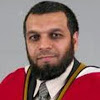 http://www.facebook.com/#!/dr.mohammadkhmansour الفيس بوكhttps://www.youtube.com/feed/?feature=guide اليو تيوبالجزء الأول : السيرة الشخصية والشهادات والدرجات والأعمال العلمية  -  الاسم : الدكتور محمد خالد عبد العزيز منصور .- التخصص : الفقه وأصوله - نائب عميد كلية الشريعة بالجامعة الأردنية لشؤون الدراسات العليا للعام الجامعي 3013/2014م . - رئيس قسم الفقه وأصوله  بكلية  الشريعة بالجامعة الأردنية  للعام  الجامعي 2011 /2012 م . - رئيس قسم الفقه وأصوله بكلية الشريعة بالجامعة الأردنية للعام الجامعي 2004/ 2005 م.- رئيس قسم القراءات القرآنية بكلية الدعوة وأصول الدين بجامعة البلقاء التطبيقية للعام الجامعي 2000/2001 م. - رئيس شعبة التلاوة بكلية الدعوة وأصول الدين بجامعة البلقاء التطبيقية للعام الجامعي 1999/2000 م  . - رئيس قسم التلاوة بكلية الدراسات الفقهية والقانونية بجامعة آل البيت للعام الجامعي 1998/1999م .   - أستاذ بقسم الفقه وأصوله بكلية الشريعة بالجامعة الأردنية من تاريخ 29/11/2010 م . - أستاذ مشارك بقسم الفقه وأصوله من تاريخ 1/11/2004 م .- أستاذ مشارك بقسم القراءات بكلية القرآن الكريم بالجامعة الإسلامية بالمدينة المنورة  من 9/9 /2007 ، 6/9/2009 م ( إجازة تفرغ علمي ) .- أستاذ بقسم الفقه وأصوله بكلية الشريعة والدراسات الإسلامية بجامعة الكويت من العام الجامعي 2014/2015 إلى الآن .- مستشار شرعي لإذاعة حياة أف إم في الأردن للعام 2006 م .- مستشار شرعي لشؤون التعليم الإلكتروني لمؤسسة كندا المتحدة ، ودار الرسم العثماني من العام 1999- ولغاية الآن . - مستشار شرعي لمؤسسة المدينة التعليمية الخيرية في المدينة المنورة سابقا .- عضو لجنة الدراسات العليا بقسم الفقه وأصوله والكلية عموما لعدة أعوام .- أمين عام لجنة الدراسات العليا بقسم القراءات بكلية القرآن الكريم للعامين الجامعيين 1428/1429، 1429/1430هـ .- حاصل على درجة الدكتوراه من كلية الدراسات العليا بالجامعة الأردنية في تخصص الفقه وأصوله سنة 1997م ، وكان عنوان الرسالة : " التداخل وأثره في الأحكام الشرعية" .  - حاصل على درجة الماجستير من كلية الدراسات العليا بالجامعة الأردنية في تخصص الفقه وأصوله ، سنة 1995م ، وكان عنوان الرسالة : " الأحكام الطبية المتعلقة بالنساء في الفقه الإسلامي " .- حاصل على درجة البكالوريوس من كلية الشريعة بالجامعة الإسلامية بالمدينة المنورة في تخصص الفقه وأصوله ، سنة 1991م . - حاصل على دبلوم في التربية من معهد التدريب والتطوير بوكالة الغوث بالأردن سنة 1995 .- حاصل على الثانوية العامة من الكويت ، القسم العلمي  ، وبمعدل : 89 % سنة 1987م .الجزء الثاني : الإنتاج العلمي والإشراف والمناقشة لرسائل الماجستير والدكتوراه وتحكيم الأبحاث والكتب العلمية :أولا : البحوث المنشورة في مجلات علمية محكمة ، والتي حصلت بناء عليها على رتبة أستاذ مشارك من الجامعة الأردنية في 1/11/2004 م ، وهي على النحو التالي : 1- تغير قيمة النقود وتأثر ذلك بنظرية الظروف الطارئة في الفقه الإسلامي المقارن ، مجلة دراسات الجامعة الأردنية ، الشريعة والقانون ، المجلد (25) ، العدد1 ، شهر (5) ، 98م.2- حكم الشركة مع غير المسلمين في الفقه الإسلامي المقارن ، مجلة دراسات الجامعة الأردنية ، الشريعة والقانون ، المجلد (25) ، العدد1 ، شهر (5) ، 98م .3- السياسة الشرعية وقواعدها فيما لا نص فيه ، مجلة دراسات الجامعة الأردنية ، الشريعة والقانون ، المجلد (25) ، العدد2 ، شهر شهر (11) ، 98م .4- الدور الاقتصادي للزكاة ، مجلة دراسات الجامعة الأردنية ، الشريعة والقانون ، المجلد (26) ، العدد1 ، شهر (5) ، 99م .5- الاستحسان عند الأصوليين ، مجلة دراسات الجامعة الأردنية ، الشريعة والقانون ، المجلد (26) ، العدد1 ، شهر (5) ، 99م .6- تمحض قصد الإضرار بالغير ، وتطبيقاته في الأحوال الشخصية ، ومدى أخذ القانون المدني الأردني به ، مجلة دراسات الجامعة الأردنية ، الشريعة والقانون ، المجلد (26) ، العدد2 ، شهر (11) ، 99م .7- حكم الاحتجاج بالقراءة الشاذة عند الأصوليين ، مجلة دراسات الجامعة الأردنية ، الشريعة والقانون ، المجلد (26) ، العدد2 ، شهر (11) ، 99م .8- الأحكام المتعلقة بجنائز غير المسلمين في الفقه الإسلامي المقارن ، جلة دراسات الجامعة الأردنية ، الشريعة والقانون ، المجلد (27) ، العدد 2 ، شهر (11) ،2000م 9- دلالة قاعدة : " لا مساغ للاجتهاد في مورد النص قطعي الثبوت والدلالة " عند الأصوليين وتطبيقاتها في الفقه الإسلامي ، والقانون المدني ، مجلة دراسات الجامعة الأردنية ، الشريعة والقانون ، المجلد (27) ، العدد 2 ، شهر (11) ، 2000 م . 10-الرياضة واحترافها في الفقه الإسلامي ، مجلة دراسات الجامعة الأردنية ، الشريعة والقانون ، المجلد (28) ، العدد 1، شهر (5) ، 2001 م .11- الضوابط الشرعية لممارسة المرأة الرياضة في الفقه الإسلامي المقارن ، مجلة الشريعة والدراسات الإسلامية ، جامعة الكويت ، شهر (12) /2001 م  .12- رواية الحديث بالمعنى عند الأصوليين ، مجلة دراسات الجامعة الأردنية ، الشريعة والقانون ،شهر (5) ، 2002 م  .13- التكبير عند ختم المصحف الشريف ، مفهومه وأحكامه بين القراء والفقهاء ، منشور في مجلة الشريعة والدراسات الإسلامية ، الكويت . ثانيا : الأبحاث والأعمال المنشورة ، والتي حصلت بناء عليها على رتبة أستاذ من الجامعة الأردنية في 29/11/2010 م  ، وهي على النحو التالي : 1- أسباب تأخير الزواج وعلاجها في الفقه الإسلامي ، مجلة جامعة الملك سعود ، مجلة كلية العلوم التربوية والدراسات الإسلامية ، 2004 م ، نشر في فترة إرسال الأوراق للترقية لأستاذ مشارك ( منفرد ) .2- تجديد أصول الفقه وملامحه عند ابن تيمية ، منشور ، مجلة جامعة الملك سعود ، مجلة كلية العلوم التربوية والدراسات الإسلامية ، 2006 م ( منفرد ) .3- المنحى التطبيقي للقياس الأصولي ، منشور بمجلة كلية الشريعة والدراسات الإسلامية ، بجامعة الكويت ، 2007 م ( منفرد ) .4- التبرع وعلاقته بغير المسلمين في الفقه الإسلامي ، منشور بمجلة " دراسات " بالجامعة  الأردنية ، 2007 م ، ( منفرد ) .5- حكم بيع العينة في الفقه الإسلامي المقارن ، وتطبيقاته المعاصرة ، منشور بمجلة " دراسات " بالجامعة  الأردنية ، 2007 م ، ( منفرد ) .6- سبل النهوض بالتشريعات القضائية الشرعية تقنينا وتطبيقا ، منشور بالمجلة الأردنية في الدراسات الإسلامية التابعة للتعليم العالي وجامعة آل البيت ، مجلة علمية عالمية محكمة ، 2006م ، ( منفرد ) . 7- تخصيص العموم بالسياق عند الأصوليين ، وأثره في الاستنباط الفقهي ، منشور  بالمجلة الأردنية في الدراسات الإسلامية ، 2007 م ، ( منفرد ) .8- التعجل في الفتوى ، منشور بالمجلة الأردنية في الدراسات الإسلامية التابعة للتعليم العالي وجامعة آل البيت ، 2007 م ، ( منفرد ) . 9- العمل بالقول الشاذ وأثره في اضطراب الأحكام الشرعية ، منشور بمجلة " دراسات " بالجامعة الأردنية ، 2008 م ، ( منفرد ) .10- أثر الموت في الوفاء بالطاعات المنذورة في الفقه الإسلامي المقارن ، منشور  في مجلة الشريعة والدراسات الإسلامية – جامعة الكويت  ، 2009 م ، ( منفرد ) .11- التكييف الفقهي لعقد التجارة الإلكترونية ، والآثار المترتبة عليه ، منشور بالمجلة الأردنية في الدراسات الإسلامية التابعة للتعليم العالي وجامعة آل البيت ، مستل من رسالة ماجستير للطالب علي أبو العز ، 2008 م .12- الضوابط الشرعية للسياحة الترويحية في الفقه الإسلامي المقارن منشور في مجلة دراسات – الجامعة الأردنية ، مشترك باحث رئيسي ، نشر في مجلة دراسات الجامعة الأردنية 2009 م .13- الموسوعة الشاملة في علم التجويد ، محكم من لجنة التعيين والترقية بالجامعة الأردنية ككتاب متميز ، 26/10/2008م .   ثالثا : الكتب المنشورة :الأحكام الطبية المتعلقة بالنساء في الفقه الإسلامي ، ط1 ، ط2 ، ط3 ، دار النفائس ، عمان ، 1998م ، 1999م ، 2000م  .2- التداخل وأثره في الأحكام الشرعية ، ط1 ، دار النفائس ، عمان ، 1998م .3- الوسيط في علم التجويد ، ط1 ، دار النفائس ، عمان ، 1999م ، محكم من لجنة التعيين والترقية بالجامعة الأردنية.4- تنقيح الوسيط في علم التجويد ، ط1 ، ط2 ، دار المناهج ، عمان ، 2000م .5- مقدمات في علم القراءات ، بالاشتراك مع الدكتور أحمد شكري ، والدكتور أحمد مفلح القضاة ، ط1 ، دار عمار – عمان – الأردن  ، 2001م ، ط2 ، 2009 م ، محكم من لجنة التعيين والترقية بالجامعة الأردنية .6-  " المزهر شرح الشاطبية والدرة في القراءات العشر المتواترة " بالاشتراك مع مجموعة من الأساتذة ، ط1 ، ط2 ، دار عمار ، عمان – الأردن ، 2001م ، ط2 ، 2006م ، محكم من لجنة التعيين والترقية بالجامعة الأردنية .7- مختصر الوسيط في علم التجويد ، ط1 ، دار المناهج ، عمان ، الأردن ، 2002 م  ، ط3 ، دار طيبة الخضراء ، مكة المكرمة ، 2008 م . 8- " الوافي شرح السلسبيل الشافي للشيخ عثمان مراد " بالاشتراك مع الدكتور توفيق حمارشة – رحمه الله تعالى - ، دار عمار ، الأردن ، 2001م .9- أبحاث معاصرة في الفقه الإسلامي وأصوله " دراسات مقارنة " ، ط1 ، دار عمار ، 2005 م .رابعا : قمت بالإشراف على أكثر من خمسة وعشرين رسالة علمية على مستوى الماجستير والدكتوراه، ومناقشة ما يزيد عن ثلاثمائة رسالة ماجستير ودكتوراه في تخصصات الفقه وأصوله والقراءات والحديث والدراسات الإسلامية ، والتربية الإسلامية ، وهي في ازدياد وتطور وفق التطور في السيرة الذاتية .خامسا : قمت بتحكيم أكثر من مائة بحثا وكتابا في القراءات والفقه وأصوله ، وهي في ازدياد وتطور .سادسا : شاركت في العديد من المؤتمرات العلمية ، منها : المؤتمر الثاني للأئمة والخطباء ، وزارة الأوقاف الكويتية ، 4/2006 ، والثالث  4/2008 م ، ومؤتمر القضاء الشرعي المعاصر بين الواقع والطموح ، بكلية الشريعة ، بجامعة الشارقة ، 2006 م .سابعا : استكتبت من قبل الموسوعة الأصولية التابعة لوزارة الأوقاف الكويتية بمصطلحي : " رواية عند الأصوليين " و " اختلاف الضابط " ، وحكمت عددا من الأبحاث العلمية للموسوعة الفقه الطبي والتي مقرها الرياض . تاسعا : حكمت العديد من المشاريع العلمية التقنية المتعلقة بالعلوم الشرعية ، والمتعلقة بالتعليم الإلكتروني ، وذلك من قبل جامعة الإمام محمد بن سعود الإسلامية ، برنامج أبحاث التطبيقات الشرعية واللغويات الحاسوبية ، ومنها : 1-  ضوابط توظيف تقنية المعلومات في خدمة العلوم الشرعية . 2- دراسة مسحية للبرامج والمشاريع الحاسوبية في العلوم الشرعية .عاشرا : حكمت مجموعة من الأبحاث في مجال علاقة التقنية بالعلوم الشرعية ، ومنها مجلة جامعة الإمام محمد بن سعود الإسلامية بعنوان : ضوابط توظيف تقنية المعلومات في خدمة الدعوة ، والمصحف الإلكتروني مفهومه وأحكامه ( ندوة التقنية والتي نظمها مجمع الملك فهد لطباعة المصحف الشريف ) .ثامنا : ألقيت محاضرة على مستوى المدينة المنورة في الجامعة الإسلامية بعنوان : " تقنية المعلومات وأثرها في تعليم القراءات والتجويد " .الجزء الثالث : خدمة المؤسسات التعليمية والمجتمع :1- عملت مديرا  للرعاية الاجتماعية والتعليمية في هيئة الإغاثة الإسلامية العالمية – فرع الأردن عام 91-92 م .2- عملت محاضرا متفرغا في كلية العلوم التربوية ، ومعهد تدريب عمان التابع لوكالة الغوث في الأردن العام الجامعي : 97-98م . 4- عملت محاضرا غير متفرغ في كلية الدعوة وأصول الدين في الفصل الصيفي للعام الجامعي 97-98م .5- عملت محاضرا متفرغا في كلية الدراسات الفقهية والقانونية بجامعة آل البيت ، العام الجامعي : 98-99م .6- عملت أستاذا مساعدا في كلية الدعوة وأصول الدين بجامعة البلقاء التطبيقية العام الجامعي 99-2000م و 2000-2001 م  .7- عملت محاضرا غير متفرغ في كليتي العلوم والآداب ، والعلوم التربوية في الجامعة الهاشمية العام الجامعي 99-2000 م .- عملت محاضرا غير متفرغ بكلية الآداب ، بجامعة البتراء الخاصة ، للعام الجامعي 200/2001 م . 8- عملت محاضرا غير متفرغ في كلية الشريعة بالجامعة الأردنية العام الجامعي2000-2001 م .9- أعمل الآن أستاذا في قسم الفقه وأصوله كلية الشريعة – الجامعة الأردنية ، ولا زلت على رأس عملي . 10- عملت مستشارا ومطورا شرعيا لموقع (nooor.com  ) لتطوير المناهج الشرعية في التعليم الأساسي – المنهاج السعودي ( التوحيد – الحديث – الفقه – التفسير ) على هيئة الكتاب الإلكتروني ( E- book   ) ، وموقع (Deeen.com  ) للبرامج الإسلامية ، وذلك للأعوام (2001م ، 2002 م ، 2003 م) .11- شاركت في جامعة آل البيت في العديد من اللجان العلمية والأكاديمية ، ومنها :أ – لجنة تطوير المناهج في الكلية .ب- لجنة مشاريع التخرج في الكلية .ج- رئيسا لشعبة القراءات والتلاوة في قسم أصول الدين .د- شاركت في تقييم النشاطات العامة التي أقامتها الجامعة داخليا وخارجيا .12- شاركت في كلية الدعوة وأصول الدين في العديد من الأقسام واللجان الأكاديمية والعلمية والثقافية ، ومنها :أ – رئيسا لقسم القراءات القرآنية في الكلية العام 2000-2001 م .ب- أسهمت في بناء الهيكل الأكاديمي ووضع خطط قسم القراءات القرآنية  ، وكنت مقررا  للجنة التي أشرفت على الخطة الدراسية .ج- شغلت رئيس شعبة التلاوة العام الجامعي 99-2000م .د- شاركت في لجنة البحث العلمي والمؤتمرات واللجان الاجتماعية والثقافية في الكلية. م- وضعت خطة استراتيجية لقسم القراءات القرآنية مدتها أربع سنوات ، وبدأ العمل بتنفيذها بإيجاد مكتبة مقروءة متخصصة في القراءات القرآنية ، كما كنت مقررا للجنة التأليف لمواد قسم القراءات ، وقد صدر عن اللجنة كتابان هما : مقدمات في علم القراءات ، والمزهر في شرح الشاطبية والدرة .ي- المشاركة في العديد من اللجان الأكاديمية في كلية الدعوة وأصول الدين لخدمة الكلية وتطوير علاقتها مع الكليات الأخرى ، إضافة لرئاسة العديد من اللجان الداخلية في الكلية كلجنة تدقيق النتائج ، وغيرها .- قمت بتدريس العديد من المواد التخصصية في الفقه وأصوله في مرحلة البكالوريوس والماجستير والدكتوراه .- قمت بتدريس مواد القراءات القرآنية على مستوى البكالوريوس ، مثل مقدمات في علم القراءات ، توجيه القراءات ، أعلام القراء ، وقراءة نافع لطلبة الدبلوم ، وأصول القراءات ( الشاطبية ) (1) ، (2) ،  وغيرها من المواد .13- قمت بإنشاء أول موقع لكلية الشريعة – الجامعة الأردنية باللغة العربية على شبكة الإنترنت – ضمن موقع الجامعة في العام الجامعي 2001/2002 م .14- قمت بتدقيق المصحف الهاشمي ، وزارة الأوقاف ضمن لجنة التدقيق النهائية لطباعة المصحف .15- قمت بتدقيق المصحف للنشر الإلكتروني بالروايات الأربعة ( حفص – قالون – ورش – الدوري عن أبي عمرو ) بالاشتراك مع الدكتور أحمد خالد شكري ، بتكليف من دار الرسم العثماني ، دبي .16- قمت بالتخطيط ، والتأسيس ، والتنفيذ لمشروع الروايات القرآنية الأربعة (حفص – قالون – ورش – الدوري عن أبي عمرو ) ، من أول سورة الأحقاف إلى آخر سورة الناس ، عن طريق تلوين الأحكام ، والتعليم الذاتي للروايات الأربع ، بتقنية الصوت والصورة ، بتكليف من دار الرسم العثماني ، دبي .17- قمت بتسجيل ختمة مرتلة كاملة للمصحف الشريف برواية حفص عن عاصم بقصر المنفصل من طريق الطيبة ، وذلك لإذاعة القرآن الكريم في المملكة الأردنية الهاشمية . 18- قمت بالإعداد والتنفيذ للعديد من البرامج التلفزيونية والفضائية والإذاعية في المملكة الأردنية الهاشمية .19- عملت مستشارا شرعيا لإذاعة حياة أف أم في عمان – الأردن ؛ بالإضافة لتقديم برامج فتاوى على الهواء ، ومعلومة فقهية . 20 – قمت بتسجيل ختمة مرتلة كاملة للمصحف الشريف برواية حفص عن عاصم بقصر المنفصل من طريق الطيبة ، وذلك لإذاعة حياة أف أم – الأردن ، وهي مرفقة كاملة ضمن الموسوعة الشاملة في علم التجويد .22- عملت بالجامعة الإسلامية بكلية القرآن الكريم بقسم القراءات ، وقمت بعدة أعمال ، منها : 1- التدريس لمواد القراءات والتجويد لطلبة البكالوريوس والدراسات العليا في كلية القرآن الكريم ، فقد درست مادة المدخل إلى علم القراءات لطلبة الماجستير ، والوقف والابتداء (1) ، (2) أيضا ، الشاطبية لطلبة البكالوريوس عن طريق استخدام الوسائط الإلكترونية ، والتعليم الإلكتروني ، بالإضافة لتدريس مادة القرآن في كافة كليات الجامعة : الشريعة والحديث واللغة العربية والدعوة .2- قمت بتطوير الموسوعة الشاملة في علم التجويد لتكون أول مقرر إلكتروني في الجامعة الإسلامية ، وكلية القرآن الكريم . 3- أمينا عاما للجنة الدراسات العليا بقسم القراءات للعام الجامعي 1428-1429 هـ ، حيث تم النظر في العديد من المشاريع التطويرية لقسم القراءات إضافة لوضع تصور لمشروع الحلق القرآنية المتميزة بالتنسيق بين رئاسة شؤون الحرمين وكلية القرآن الكريم ، لتمكين الراغبين بالقراءة المسندة بالقراءات العشر الصغرى والكبرى ، والمشروع قيد الدراسة وأخذ الموافقات عليه ، كما  تم إعادة النظر في خطط الدكتوراه والماجستير لمواد قسم القراءات . 4- أشرفت على مجموعة من رسائل الدكتوراه لطلبة قسم القراءات . 5- أسهمت في وضع كتاب تعريفي بكلية القرآن الكريم منذ أنشئت سنة 1394 هـ إلى 1429 ، بوضع التصور له ، وجمع المادة العلمية بالتنسيق مع الدكتور أحمد سليماني. 6- شاركت في وضع التصور لكرسي القراءات المقدم لإدارة الجامعة بغية تمويله ، بعنوان : " الدراسات في القراءات والتجويد " . 7- وضعت تصورا متكاملا لتحويل كلية القرآن الكريم إلى التعليم الإلكتروني ، وذلك عن طريق وضع تصور إنشاء مختبرات إلكترونية في الكلية ، وحوسبة مواد الكلية في القراءات والتجويد إلكترونيا ، وإكمال الجمع الصوتي في كلية القرآن الكريم ، وغيرها من المشاريع الإلكترونية . 8- عملت عضوا في لجنة التطوير والجودة بقسم القراءات القرآنية .9- المشاركة في إجراء المسابقات القرآنية على مستوى الجامعة الإسلامية والمجتمع المحلي . 23- عملت مستشارا شرعيا لشؤون التعليم الإلكتروني لمؤسسة المدينة للتعليمية الخيرية بالمدينة المنورة ، وهي مؤسسة خيرية تعنى بنشر القرآن وعلومه على مستوى العالم ، وذلك بتأسيس كلية الأنظمة والعلوم الإسلامية ، والتأسيس لمقرأة إلكترونية عالمية ، ومجلة إلكترونية عالمية أيضا ، بالإضافة للعديد من النشاطات والدورات العلمية .24- قمت بإعادة طباعة كتاب مختصر الوسيط في علم التجويد بعد تنقيحه ، وإرفاق الموسوعة الشاملة معه ، لطلبة الجامعة الإسلامية بالمدينة المنورة . 25- انتدبت أستاذا زائرا بجامعة الكويت كلية الشريعة والدراسات الإسلامية قسم الفقه والسياسة الشرعية من 19/23/4/2010 بقصد إلقاء المحاضرات للدراسات العليا والبكالوريوس ، والنظر في خطط القسم ولقاءات علمية مع أساتذة الكلية ، وتم إلقاء محاضرة عامة بعنوان : " تقنية المعلومات ، وأثرها في تعليم العلوم الشرعية " 26- قمت بتعديل خطة دبلوم القراءات القرآنية بقسم أصول الدين بالجامعة الأردنية ، وقمت بتدريس المواد : " أصول القراءات (1) ، (2) ، وتطبيق القراءات ( 1) ، (2) ، (3) في العام الجامعي 2009/2010 ، وهو العام الجامعي الأول بعد تعديل خطة الدبلوم . 27- قمت بالتأسيس العلمي والتقني لمشروع مصحف تعليم الرسم العثماني بتكليف من دار الرسم العثماني ، وسيمانور ، وذلك عن طريق وضع آلية مبتكرة لتعلم وتعليم قواعد الرسم العثماني عن طريق المصحف المنقوط ، والذي يملؤه الطالب بخط يده ؛ إضافة لوضع قواعد الرسم والضبط وتفريغ الكلمات المتعلقة بهذه القواعد في جداول متخصصة مع تلوين موضع القاعدة ، إضافة لتمارين تطبيقية تعين الطالب على تطبيق القواعد ، وقد صدر الجزء الثلاثين من المشروع لإكمال القرآن الكريم ورقيا تمهيدا لإكمال المشروع إلكترونيا .28- عينت عضو لجنة المصحف الشريف والمنبثقة والمعينة من وزارة الأوقاف والشؤون والمقدسات الإسلامية ، وهي اللجنة الرسمية المسئولة عن إجازة الأعمال المتعلقة بالمصحف الشريف والأعمال القرآنية على مستوى المملكة الأردنية ، وذلك من 20/7/2010 ولغاية الآن .    29- عضو لجنة مشكلة من رئيس جامعة العلوم الإسلامية العالمية في الأردن لإعادة النظر في خطة قسم القراءات في الجامعة ، وتطويرها نواة لإنشاء معهد القراءات في الجامعة ليمنح البكالوريوس والماجستير والدكتوراه في القراءات والعلوم المتصلة بها .30- عضو لجنة تدقيق مصحف بقراءة يعقوب ( رواية رَوْح وبهامشه رواية رُوَيْس إعداد : الشيخ توفيق ضمرة بتكليف من وزارة الأوقاف الأردنية .31- انتدبت ممتحنا خارجيا لرسالة ماجستير بعنوان : " تعيين القاضي وعزله ووظيفته في الفقه الإسلامي وقانون المحاكم الشرعية (الفصل 184 ) بروناي دار السلام ، للطالب أوغكو الحاج محمد نور أجرين بن فغيران الحاج متوسين ، بكلية الشريعة الشريعة والقانون بجامعة السلطان الشريف علي الإسلامية بروناي دار السلام ، 2010 م .31- ألقيت محاضرة عامة على مستوى المدينة المنورة بالجامعة الإسلامية بالمدينة المنورة ، بعنوان : " تقنية المعلومات وأثرها في تعليم القراءات والتجويد " بتاريخ 15/6/200 .32 – عضو المجلس العلمي لمعهد القراءات التابع لجمعية المحافظة على القرآن الكريم في الأردن .33- قمت بتحكيم ترقية في أصول الفقه الإسلامي لجامعة الأزهر ، غزة ، كلية الحقوق إلى رتبة أستاذ للدكتور محمد سعيد شحادة منصور ، شهر ديسمبر 2010 .34- ناقشت الرسائل التالية : أحكام المراهق في اللباس والزينة والاستئذان ، الجامعة الأردنية ، للطالبة : إيناس منير أبو حمد ، ماجستير ، 2010 ، شهر 10 .التطبيقات الفقهية لأحكام الطهارة ، للطالب ياسر بني هاني ، جامعة آل البيت ، ماجستير ، شهر 12 ، 2010 .التربية وقيم المرأة المسلمة في المجتمعات المعاصرة ، للطالبة : لينا الزعبي ، دكتوراه ، جامعة اليرموك ، 12 ، 2010 .منهج الإمام مكي بن أبي طالب في القراءات من خلال تفسيره الهداية ، للطالب : محمد طاهر غزلان ، ماجستير ، الجامعة العالمية للعلوم الإسلامية ، 1 ، 2011 م .الإشراف على رسالة دكتوراه بعنوان : " الفروق الأصولية في الدلالات من حيث الوضوح والخفاء " دراسة تطبيقية ، الطالب فايد مصاورة .35- قمت بتحكيم البحوث التالية من المجلة الأردنية للدراسات الإسلامية التابعة للتعليم العالي ، شهر ، 12/2010 :  الرياضة في الفقه الإسلامي .مسؤولية القاضي في التحقق من ثبوت الهلال البصمة الوراثية وحجيتها في النسب .36 – تمت مناقشة الطالبة نادية عرفة ، دكتوراه ، مشرفا ، بعنوان : "  تصفية شركة الأموال في الفقه الإسلامي مقارنا بالقانون المدني الأردني " ، 12 / 2010 .37- قمت بتحكيم البحوث التالية من المجلة الأردنية للدراسات الإسلامية التابعة للتعليم العالي ، شهر ، 1/2011 : 1- ضوابط الاجتهاد في فقه المعاملات المالية المعاصرة .2- المساواة في الالتزامات العقد في عقود المعاوضات المالية . 38- عضو لجنة وضع خطط الماجستير والدكتوراه للمعهد العالي القراءات التابع لجامعة العلوم الإسلامية العالمية بالأردن، شهر 3/2011 م .39- المشاركة في مؤتمر جامعة الكويت بعنوان : " تقنية الاتصال الحديثة ، نظرة متوازنة " ، في 16/3/2011 م ، بورقة عمل بعنوان : " النظرة الشرعية لوسائل الاتصال الحديثة " .40- تحكيم بحث بعنوان : " مفهوم العاقلة وتطبيقاتها في تحمل الدية ، دراسة فقهية مقارنة " من المجلة الأردنية في الدراسات الإسلامية ، 6/3/2001 م . 41- العمل مستشارا شرعيا لشؤون التعليم الإلكتروني والتعليم عن بعد من تاريخ 29/3/2011 للجامعة الإسلامية بالمدينة المنورة ، عن طريق عمادة التعليم الإلكتروني والتعليم عن بعد ، عن طريق كتاب رسمي بتوقيع رئيس الجامعة الإسلامية بالمدينة المنورة الأستاذ الدكتور محمد العقلا. 42 – عضو لجنة تدقيق المصحف الشريف برواية حفص عن عاصم لدار ابن كثير ، دمشق .43- عضو لجنة مناقشة رسالة الدكتوراه بجامعة اليرموك بقسم الدراسات الإسلامية ، تخصص التربية الإسلامية ، للطالبة خولة أكرم فلاح الجراح ، بتاريخ 25/4/2011 م 44- عضو لجنة تدقيق المصحف الشريف بخط أحمد الباري برواية حفص عن عاصم ، تلوين الأستاذ نائل حجاز. 45- أستاذ القراءات بقسم القراءات بجامعة العلوم الإسلامية العالمية بعمان الأردن للفصل الدراسي الثاني 2010/2011 م ، لتدريس مادة أصول القراءات (2) .46- صدر كتاب بعنوان : " أثر التقنية في تعليم القراءات والتجويد دراسة نظرية تطبيقية قسم القراءات بكلية القرآن الكريم بالجامعة الإسلامية بالمدينة المنورة أنموذجا " طبع دار عمار ، الأردن ، الطبعة الأولى ، 2011 م .47- صدر كتاب بعنوان : " أبحاث معاصرة في الفقه الإسلامي وأصوله دراسات مقارنة " الجزء الثاني ، دار عمار ، الطبعة الأولى ، 2011 م . 48- المشاركة في المؤتمر الدولي الأول للمتخصصين في القراءات ، في نواكشوط ، موريتانيا ، في الفترة من 10/12- 6/ 2011 م ، والمشاركة ببحث عنوانه :" الضوابط الشرعية للإجازة في القراءات عبر التقنية " . 49 - عضو لجنة تدقيق للمصحف الشريف برواية ورش عن نافع ، طبع دار الخير ، 12/5/2011 م . 50- إعداد دراسة استشارية لعمادة التعليم عن بعد التابعة للجامعة الإسلامية بالمدينة المنورة في الكراستين المرفقين بالخطاب الموجه للاستشارة ، بتاريخ 20/5/2011 م. 1-  كراسة شروط ومواصفات تجهيز (6) معامل الكترونية تفاعلية متطورة .2- كراسة شروط ومواصفات تجهيز (30) قاعة إلكترونية تفاعلية .51- تحكيم رسالة ماجستير من جامعة الكويت بخطاب من العميد المساعد للشئون الأكاديمية ، لقسم الفقه وأصوله بكلية الشريعة الدراسات الإسلامية للطالب فيصل أحمد اللميع ، برنامج الفقه المقارن وأصول الفقه ، بعنوان : " القواعد الأصولية التي انفرد بها الحنابلة والفروع الفقهية المترتبة عليها – جمع ودراسة " بتاريخ 15/5/2011 م .52- تحكيم الترقية الواردة من عميد كلية الشريعة والدراسات الإسلامية الأستاذ الدكتور مبارك الهاجري ، للدكتور محمد يوسف أحمد المحمود ، المدرس في قسم الفقه المقارن والسياسة الشرعية ، لترقيته لأستاذ مساعد – ما يعادل أستاذ مشارك – بتاريخ 17/5/2011م .53- إعداد دراسة استشارية لعمادة التعليم عن التابعة للجامعة الإسلامية بالمدينة المنورة في الكراسة بالخطاب الموجه للاستشارة بعنوان : البنية التحتية لعمادة التعليم الإلكتروني والتعليم عن بعد ، بتاريخ 30/5/2011 .54- الإشراف على الطلاب التالية أسماؤهم ، ورسائلهم للفصل الدراسي الثاني 2010/2011 م : 1- الطالب محمد شاهر ، قاعدة سد الذرائع من وجهة نظر قرآنية .2- الطالبة باسمة سالم عواد سلامة ، ضوابط الفتوى في قضايا المعاملات المالية المعاصرة وآثارها الاقتصادية .3- الطالبة أماني جمال حسن جوهر ، التطبيقات الفقهية لباب الدلالات من كتاب إحكام الأحكام لابن دقيق العيد .55- المشاركة في تحكيم ترقية الدكتور صالح بن إبراهيم ابن محمد الحصين ، الأستاذ المساعد بكلية التربية جامعة الملك فيصل ؛ لترقيته إلى أستاذ مشارك . 56- تحكيم بحث بعنوان : " حكم التعامل بالربا في دار الحرب – دراسة مقارنة " من المجلة الأردنية للدراسات الإسلامية ، 16/6/2011 م .57- الحصول على إجازة في القراءات السبع ، والعشر الصغرى بمضمن الشاطبية والدرة من فضيلة الشيخ الحسن محمد بن ماديك شيخ قراء مويتانيا .58- عضو لجنة التحكيم العلمية لجائزة مقرئ الأردن ، 2011 م ، والمشاركة في برنامج تلفزيوني رمضاني في ثلاثين حلقة لتصفية الفائزين ، واختيار مقرئ الأردن للعام 2011 ، وهو الشيخ أحمد يحي جلال ، وتم تعييني عضوا في هيئة جائزة مقرئ الأردن .59-   تحكيم رسالة ماجستير من جامعة الكويت بخطاب من العميد المساعد للشئون الأكاديمية ، لقسم الفقه وأصوله بكلية الشريعة الدراسات الإسلامية للطالبة منال علي عبد الله العنزي ، برنامج الفقه المقارن وأصول الفقه ، بعنوان : " أثر عوارض الأهلية في أحكام الأسرة " بتاريخ 14/7/2011 م .60- مستشار التعليم الإلكتروني لجامعة القصيم من تاريخ 15/7/2001 .61- مناقشة رسالة دكتوراه في قسم الفقه وأصوله بالجامعة الأردنية للطالب هشام محمد بعنوان : " الاختصاص القضائي بين الشريعة وقانون المرافعات الأردني ، وأصول المحاكمات الشرعية ، بتاريخ 18/8/2011 م . 62- تحكيم رسالة ماجستير من جامعة الكويت بخطاب من العميد المساعد للشئون الأكاديمية ، لقسم الفقه وأصوله بكلية الشريعة الدراسات الإسلامية للطالب مشعل محمد المطيري ، برنامج الفقه المقارن وأصول الفقه ، بعنوان : " الوقف على أهل الذمة ، والآثار المترتبة عليه ، دراسة فقهية مقارنة  " بتاريخ 22/8/2011 م .63- مناقشة رسالة دكتوراه في قسم الفقه وأصوله بالجامعة الأردنية للطالب محمود محمد القيسي بعنوان : " دعوى القرض الشخصي في الفقه الإسلامي والقانون المدني الأردني ، بتاريخ 19/8/2011 م .64- قبول بحث بعنوان : " التعليم المحوسب وعلاقته بالإجازة في القراءات القرآنية " ، في المجلة الأردنية في الدراسات الإسلامية ، بتاريخ 17/8/2011 م.65- تحكيم بحث بعنوان : " عكس العينة والتطبيق على العلاقة بين العميل والسمسار في الشراء بالهامش " ، من المجلة الأردنية للدراسات الإسلامية ، بتاريخ ، 7/9/2011م . 66- تحكيم بحث بعنوان : " علامة : " الوصل أولى " في المصاحف وأثرها على القارىء وقراءته " ، من المجلة الأردنية للدراسات الإسلامية ، بتاريخ ، 25/8/2011م. 67- مناقشة رسالة ماجستير بكلية الشريعة بجامعة اليرموك بعنوان : " القواعد الفقهية لرفع الحرج ، وأثرها في مسلمي 48 في المعاملات المالية المنهي عنها " للطالب : أيمن المحاميد ، بتاريخ 9/1/2011 م . 68- مناقشة رسالة ماجستير بقسم الفقه وأصوله بكلية الشريعة بالجامعة الأردنية بعنوان : " اجتماع حق الله وحق العبد وأثر ذلك على الأحكام الفقهية في بابي العبادات والعقوبات " ، 24/11/2011م . 69- تحكيم بحث بعنوان : " الوقف وأثره في الأقليات المسلمة " مرسل من الأمانة العامة للأوقاف في الكويت ، شهر 11/2011 م . 70- تحكيم بحث بعنوان : " الصلح الواقي من الإفلاس بين الشريعة وتطبيق القانون " ، مرسل من مجلة " دراسات الجامعة الأردنية " ، بتاريخ 8/12/2011م . 71- تحكيم ترقية من جامعة الأزهر بغزة ، من رتبة أستاذ مشارك إلى رتبة أستاذ ، في الفقه الإسلامي وأصوله بتاريخ 8/12/2011م ، للدكتور مازن مصباح صباح عضو هيئة التدريس بكلية الشريعة بجامعة الأزهر بغزة . 72- مناقشة رسالة الدكتوراه للطالب أحمد عبد الله صالح الزعبي في برنامج دكتوراه التربية الإسلامية بقسم الدراسات الإسلامية بكلية الشريعة والدراسات الإسلامية بجامعة اليرموك بتاريخ 29/12/2011م . 73- رئيس لجنة مناقشة الدكتوراه للطالبة سونا عمر العبادي في برنامج دكتوراه القضاء الشرعي بقسم الفقه وأصوله بكلية الشريعة بالجامعة الأردنية ، نيابة عن الدكتور عباس الباز ، بعنوان : " التحكيم في الصناعة المالية والمؤسسات الاستثمارية الإسلامية بين الفقه الإسلامي والقانون النموذجي (اليونسترال ) ، بتاريخ 28/12/2011م . 74- تحكيم رسالة ماجستير من جامعة الكويت بخطاب من العميد المساعد للشئون الأكاديمية ، لقسم الفقه وأصوله بكلية الشريعة الدراسات الإسلامية للطالب ، برنامج الفقه المقارن وأصول الفقه ، بعنوان : " أسباب اختلاف الأصوليين في مباحث العام والخاص وتطبيقاتها من خلال كتاب سلاسل الذهب للإمام الزركشي " للطالب : عبد الله رجب الأنصاري ، بتاريخ 18/12/2011 م .75- المشاركة في مؤتمر : " المصحف الشريف ومكانته في الحضارة الإسلامية " الذي نظمه المعهد العالي للقراءات والدراسات القرآنية التابع لجامعة العلوم الإسلامية العالمية ، في الفترة 18-20 محرم 1433 ، الموافق 13-15كانون أول ديسمبر 2011م ، ببحث بعنوان : " أثر حوسبة المصحف الشريف في تعليم قواعد الرسم العثماني " . 76- مناقشة رسالة الماجستير للطالب خالد منصور علي العمرات في قسم القضاء الشرعي في كلية الشريعة بجامعة آل البيت بتاريخ 2/1/2012 م . 77- تحكيم بحث بعنوان : " دور الزكاة في تلبية متطلبات استراتيجية حاجات الإنسان الأساسية " من المجلة الأردنية للعلوم الإجتماعية " التابعة للتعليم العالي ، بتاريخ 20/12/2011 م . 78- تحكيم بحث بعنوان :" مظاهر العناية بالأسنان في الفقه الإسلامي " من المجلة الأردنية في الدراسات الإسلامية " ، بتاريخ 20/12/2011م . 79- التأسيس لمشروع التأليف المنهجي بقسم الفقه وأصوله بكلية الشريعة بالجامعة الأردنية ، في الفصل الدراسي الأول 2011/2012 ، وذلك بتشكيل سبع لجان علمية للتأليف في مواد : المدخل إلى الفقه الإسلامي ، فقه الطهارة والصلاة والصوم ، فقه الزكاة والحج ، فقه الأحوال الشخصية (1) ، أصول الفقه الإسلامي ، فقه المعاوضات والتوثيقات ، المعاملات المالية المعاصرة .80- أستاذ القراءات بقسم القراءات بجامعة العلوم الإسلامية العالمية بعمان الأردن للفصل الدراسي الأول 2011 م ، لتدريس مادة دراسات في القراءات القرآنية والعلوم المتصلة بها لطلبة الماجستير .81- تحكيم رسالة ماجستير من جامعة الكويت بخطاب من العميد المساعد للشئون الأكاديمية ، لقسم الفقه وأصوله بكلية الشريعة الدراسات الإسلامية للطالب محمد ضاوي العصيمي ، برنامج الفقه المقارن وأصول الفقه ، بعنوان : " الأحكام الفقهية للوباء والعدوى في الحج  " ، بتاريخ 12/1/2012 م .82- رئيس اللجنة التحضيرية للمؤتمر العلمي بعنوان : " النص الشرعي بين الأصالة والمعاصرة " تنظيم الجمعية الأردنية للثقافية المجتمعية ، في عمان الأردن ، 1/2- 5/2012. 83- تحكيم رسالة ماجستير من جامعة الكويت بخطاب من العميد المساعد للشئون الأكاديمية ، لقسم الفقه وأصوله بكلية الشريعة الدراسات الإسلامية للطالب  ، برنامج الفقه المقارن وأصول الفقه ، بعنوان : " الفروق الفقهية في الطهارة من كتاب مغني المحتاج للشربيني  " ، بتاريخ 12/1/2012 م.84- تحكيم بحث مرسل من مجلة المنارة التابعة لجامعة آل البيت ، بعنوان : " أعراف الخطبة في المجتمع الأردني ، وموقف الشريعة منها " ، بتاريخ ، 20/2/2012 م . 85- تحكيم بحث مرسل من المجلة الأردنية للدراسات الإسلامية التابعة للتعليم العالي ، بعنوان : " أثر الأفعال من جنس الصلاة على صحتها " دراسة فقهية مقارنة ، بتاريخ ، 21/2/2012 م . 86- تحكيم رسالة ماجستير من جامعة الكويت بخطاب من العميد المساعد للشئون الأكاديمية ، لقسم الفقه وأصوله بكلية الشريعة الدراسات الإسلامية للطالب  ، برنامج الفقه المقارن وأصول الفقه ، بعنوان : " المشترك اللفظي وأثره في المسائل الفقهية مسائل العبادات    " ، بتاريخ 26/2/2012 م ، بإشراف الدكتور خالد العتيبي .87- قبول بحث بعنوان : " الحكم الشرعي للاتصالات التقنية الحديثة " في المجلة الأردنية للدراسات الإسلامية ، بتاريخ 25/3/2012 . 88- مستشار شرعي لأكاديمية الحفاظ مدرسة متخصصة في تعليم القرآن الكريم . 89- تحكيم بحث مرسل من المجلة الأردنية للدراسات الإسلامية التابعة للتعليم العالي ، بعنوان : " قضايا المرأة في الفتاوى الشنقيطية (وقفة مع رسائل التعليم والخروج ونوازل التبرج والسفور " ، بتاريخ ، 28/2/2012 م.90- تحكيم بحث مرسل من مجلة المنارة التابعة لجامعة آل البيت ، بعنوان : " نظام خبير مبسط لتقديم الاستشارة في القانون الشرعي الأردني "  بتاريخ ،2/3/2012 م .91- عملت محاضرا غير متفرغ في جامعة العلوم الإسلامية العالمية في المعهد العالي للقراءات لتدريس مادة :" دراسة متقدمة في أسانيد القراءات العشر " لطلبة الدكتوراه للفصل الدراسي الثاني للعام الجامعي 2011/2012 .92- مناقشة رسالة ماجستير في جامعة العلوم الإسلامية قسم القضاء الشرعي بعنوان : " أحكام الرضاع وقضاياه المعاصرة في الفقه الإسلامي والقانون " إشراف الدكتور جمعة براج ، للطالب أوميد محمد أمين القرداغي ، بتاريخ 8/4/2012 م .93- مناقشة رسالة ماجستير في جامعة اليرموك ، كلية الشريعة والدراسات الإسلامية ، قسم الفقه وأصوله ، بعنوان : " ضوابط الحاجة الشرعية عند الأصوليين وأثرها في الإفتاء " إشراف الأستاذ الدكتور عبد الرؤوف خرابشة  ، للطالبة فاتن مازن مرعي حداد ، بتاريخ 17/4/2012 م .94- مناقشة رسالة دكتوراه  في الجامعة الأردنية ، كلية الشريعة ، قسم الفقه وأصوله  بعنوان : " الجمع بين العقود وتطبيقاته في المصارف الإسلامية  " إشراف الأستاذ الدكتور محمود السرطاوي ، للطالبة : هالة طالب أبو عامر ، بتاريخ 29/4/2012 .95- تحكيم بحث مرسل من المجلة الأردنية للدراسات الإسلامية التابعة للتعليم العالي ، بعنوان : " نقض الأحكام القضائية في الفقه الإسلامي مقارنة بقانون أصول المحاكمات المدنية الأردني " ، بتاريخ ، 5/4/2012 م .96- تحكيم الترقية المرسلة من الجامعة العراقية ، كلية الشريعة ، لرتبة أستاذ ، وذلك بتاريخ ، 5/4/2012 م . 97- تحكيم رسالة ماجستير من جامعة الكويت بخطاب من العميد المساعد للشئون الأكاديمية ، لقسم الفقه وأصوله بكلية الشريعة الدراسات الإسلامية للطالب  ، برنامج الفقه المقارن وأصول الفقه ، بعنوان : " شرح لامية الزقاق في القضاء للشيخ محمد بن محمد بن عبد الله بن الحسين الديلمي الورزازي – دراسة وتحقيق " ، بتاريخ 18/4/2012 م ، بإشراف الدكتور عادل مبارك المطيرات .98- تحكيم بحث مرسل من المجلة الأردنية للدراسات الإسلامية التابعة للتعليم العالي ، بعنوان : " دلالة قاعدة ما حرم أخذه حرم إعطاؤه وتطبيقاتها الفقهية  " ، بتاريخ ، 5/4/2012 م .99- مناقشة رسالة ماجستير في جامعة اليرموك ، كلية الشريعة والدراسات الإسلامية ، قسم الفقه وأصوله ، بعنوان : " العصيان المدني دراسة فقهية قانونية مقارنة  " إشراف الدكتور إبراهيم محمد الجوارنة  ، للطالب علي فايز أحمد القادري  ، بتاريخ 10/5/2012 م .100- تحكيم رسالة ماجستير من جامعة الكويت بخطاب من العميد المساعد للشئون الأكاديمية ، لقسم الفقه وأصوله بكلية الشريعة الدراسات الإسلامية للطالب  ، برنامج الفقه المقارن وأصول الفقه ، بعنوان : " بيع الجزاف وتطبيقاته المعاصرة  " ، بتاريخ 1/5/2012 م ، بإشراف الدكتور إبراهيم عبد الله البديوي .101- مناقشة رسالة ماجستير في جامعة العلوم الإسلامية قسم التفسير وعلوم القرآن بكلية أصول الدين بعنوان : " توجيه تنوع رسم الكلمة في المصاحف العثمانية  " إشراف الدكتور صلاح عبد الفتاح الخالدي ، للطالب خالد عزيز إسماعيل " ، بتاريخ 29/5/2012 م .102 – مناقشة رسالة ماجستير في جامعة آل البيت كلية الشريعة – قسم الفقه وأصوله ، بعنوان : " الشبه الدارئة لحد الزنا ، دراسة فقهية مقارنة " ، إعداد الطالب : عاطف عبد المجيد عبد الجليل الصالح ، إشراف الدكتور جابر إسماعيل الحجاحجة ، 17/5/2012 م . 103 – تحكيم تحقيق كتاب " قلائد المرجان في الناسخ والمنسوخ من القرآن " ، للدكتور سامي عطا ، مرسل من عمادة البحث العلمي بجامعة آل البيت ، بتاريخ 28/4/2012م . 104- مناقشة رسالة ماجستير في جامعة العلوم الإسلامية قسم التفسير وعلوم القرآن بكلية أصول الدين بعنوان : " الاعتراضات على القراءات القرآنية المتواترة " عرض ونقد " إشراف الدكتور الأستاذ الدكتور شحادة العمري ، للطالبة ابتهاج عبد الرحمن  ، بتاريخ 1/7/2012 م .105- تحكيم رسالة ماجستير من جامعة الكويت بخطاب من العميد المساعد للشئون الأكاديمية ، لقسم الفقه وأصوله بكلية الشريعة الدراسات الإسلامية للطالب  ، برنامج الفقه المقارن وأصول الفقه ، بعنوان : " المسائل المستجدة المتعلقة بجسد الميت  " دراسة فقهية مقارنة ، بتاريخ 1/7/2012 م ، بإشراف الدكتور دعيج بطحي المطيري .106- مناقشة الطالبة إيمان شجراوي ، بقسم الفقه وأصوله بكلية الشريعة بالجامعة الأردنية ، بعنوان : " بيان الضرورة عند الحنفية " إشراف الأستاذ الدكتور عبد الرحمن زيد الكيلاني ، بتاريخ 9/7/2012 .107 – تحكيم رسالة رسالة دكتوراه بعنوان : " شفاء الأشواق بحكم ما يكثر بيعه في الأسواق "للشيخ الإمام علي بن أحمد السمهودي المتوفي 911 هـ ، دراسة وتحقيق ، للطالب هاشم محمد يوسف الرفاعي ، قسم الفقه والأصول ، أكاديمية الدراسات الإسلامية ، جامعة ملايا ، كوالالمبور ، 2012 م ، بتاريخ 10/7/2012 م .108- تحكيم بحث مقدم من مجلة جامعة النجاح للأبحاث ( العلوم الإنسانية ) ، عمادة البحث العلمي ، بعنوان : " الجمع بين الصلاتين – دراسة فقهية مقارنة " ، بتاريخ 14/7/2012  . 109- تحكيم بحث مقدم من مجلة جامعة النجاح للأبحاث ( العلوم الإنسانية ) ، عمادة البحث العلمي ، بعنوان : " دراسة فقهية لشهادة الرجل والمرأة  " ، بتاريخ 14/7/2012م .110- تسجيل برنامج مقرىء الأردن ، ثلاثين حلقة تلفزيونية ، عبر التلفزيون  الأردني في رمضان المبارك للعام 2012 ، الموسم الثاني ، وكنت عضو لجنة تحكيم المسابقة في موسمها الثاني . 111- تحكيم ترقية من جامعة الأنبار لرتبة أستاذ بتاريخ 5/8/2012 ، وهي بدون ذكر اسم الباحث .112- تحكيم رسالة ماجستير من جامعة الكويت بخطاب من العميد المساعد للشئون الأكاديمية ، لقسم الفقه وأصوله بكلية الشريعة الدراسات الإسلامية للطالبة شيماء أحمد إبراهيم الدهيم   ، برنامج الفقه المقارن وأصول الفقه ، بعنوان : " الخلاف الأصولي في الزيادة على النص وآثاره الفقهية  " دراسة فقهية مقارنة ، بتاريخ 5/8/2012 م ، بإشراف الدكتور أنور شعيب العبد السلام . 113- تحكيم بحث مقدم من مجلة جامعة النجاح للأبحاث ( العلوم الإنسانية ) ، عمادة البحث العلمي ، بعنوان : " الطلاق غير المنجز " ، بتاريخ 29/8/2012م .114- تحكيم بحث مقدم من مجلة جامعة النجاح للأبحاث ( العلوم الإنسانية ) ، عمادة البحث العلمي ، بعنوان : " ضمان حقوق الأقليات وأثره في السلم الاجتماعي  " ، بتاريخ30/8/2012م .115- مناقشة رسالة ماجستير في جامعة العلوم الإسلامية قسم الفقه وأصوله بكلية الشريعة والقانون بعنوان : " جامع المضمرات والمشكلات في شرح مختصر الإمام القدوري للإمام يوسف بن عمر بن يوسف الكادوري (ت: 832 هـ " إشراف الأستاذ الدكتور محمد راكان الدغمي ، للطالب أنس الكبيسي  ، بتاريخ 7/10/2012 م .116- عقد دورة شرعية في استانبول في العقوبات في الفقه الإسلامي والتجويد وأصول الدعوة في توبتاكا في الفترة من 1-13/9/2012 م في وقف الحكمة .117- عقد لقاء أكاديمي في جامعة شهير في استانبول مع أساتذة الفقه وأصوله في فلسفة الدراسات العليا وطرائق التدريس والبحث في مرحلة الدراسات العليا .118- زيارة العديد من الجامعات والمراكز العلمية والدعوية في استانبول في الفترة نفسها ،  ومنها جامعة الفاتح أحمد ، ومركز إيسار وإيسام وغيرها.119- محكم في المحاكم الشرعية في قضايا الشقاق والنزاع في محكمة صويلح الشرعية بتاريخ 27/8/2012 ، 15/9/2012 .120- تحكيم بحث مرسل من مجلة دراسات من عمادة البحث العلمي بالجامعة الأردنية بعنوان : " القتل بالتسميم في الفقه الإسلامي " بتاريخ 16/9/2012 م . 121- مراجعة المصحف الشريف برواية قالون عن نافع المدني مرسل من لجنة المصحف الشريف بوزارة الأوقاف الأردنية بتاريخ 19/9/2012 م . 122- المشاركة بورقة عمل في مؤتمر : " دور الخطبة في المجتمع الإسلامي " والمنعقد في عمان بتاريخ 22-23/9/2012 ، بعنوان : " دور كليات الشريعة في إعداد وتأهيل الخطيب " . 123- الإشراف على الطالبة خنساء  غازي التوبة في رسالتها الدكتوراه في الفقه وأصوله بقسم الفقه وأصوله بكلية الشريعة الجامعة الأردنية ، بعنوان : " التمثيل السياسي للمرأة بين الشريعة والقانون الدولي " من بداية الفصل الدراسي الصيفي 2011/2012 ، بتاريخ 8/8/2012 م . 124- مراجعة المصحف الشريف برواية قالون عن نافع المدني مرسل من لجنة المصحف الشريف بوزارة الأوقاف الأردنية بتاريخ 28/9/2012  طبعة دار الخير الرابعة بهامش مصحف برواية حفص مع اختيار بعض الأحكام التجويدية في الهامش أيضا .125- تحكيم بحث مرسل من مجلة من عمادة البحث العلمي بجامعة الخليل  بعنوان : "الحيل لأسقاط الزكاة وتطبيقاتها الفقهية   " بتاريخ 30/9/2012 م .126- رئيس اللجنة التحضيرية لمؤتمر : " الإصلاح بين التأصيل الشرعي ومتطلبات العصر " وذلك بإعداد محاوره ، ليكون في 26/4/2013 م . 127- أستاذ القراءات بقسم القراءات بجامعة العلوم الإسلامية العالمية بعمان الأردن للفصل الدراسي الثاني 2012 م ، لتدريس مادة دراسة متقدمة لأسانيد القراءات العشر المتواترة لطلبة الدكتوراه .128- أستاذ القراءات بقسم القراءات بجامعة العلوم الإسلامية العالمية بعمان الأردن للفصل الدراسي الأول 2012 م ، لتدريس مادة القراءات القرآنية في دراسات المستشرقين لطلبة الماجستير . 129- تحكيم رسالة ماجستير من جامعة الكويت بخطاب من العميد المساعد للشئون الأكاديمية ، لقسم الفقه وأصوله بكلية الشريعة الدراسات الإسلامية للطالبة أسماء عيسى محمد عصفور  ، برنامج الفقه المقارن وأصول الفقه ، بعنوان : " العمل بالقول المرجوح حقيقته وحكمه وضوابطه "، بتاريخ 15/10/2012 م ، بإشراف الأستاذ الدكتور مبارك جزاء الحربي .130- استكتاب من المعهد العالمي للفكر الإسلامي بالأردن بورقة عمل بعنوان : " طرائق الدراسات العليا في الفقه الإسلامي وأصوله ، بتاريخ 18/10 /2012 م . 131- عضو مجلس كلية الشريعة بالجامعة الأردنية ممثلا عن قسم الفقه وأصوله للعام الجامعي 2012/2013 م .132- ممثل كلية الشريعة في عمادة البحث العلمي للعام الجامعي 2012/2013م .133- رئيس لجنة البحث العلمي في كلية الشريعة بالجامعة الأردنية للعام الجامعي 2012/2013 م .134- عضو لجنة الفتوى بكلية الشريعة بالجامعة الأردنية للعام الجامعي 2012/2013 م .135- الإشراف على الطالبة حنان القضاة في رسالتها الدكتوراه في الفقه وأصوله بقسم الفقه وأصوله بكلية الشريعة الجامعة الأردنية ، بعنوان : " الاجتهاد المصلحي عند الشافعية " من بداية الفصل الدراسي الأول 2012 /2013 م ، بتاريخ 2/11/2012 م136- تحكيم بحث مرسل من جامعة مؤتة ، مجلة مؤتة للبحوث والدراسات بعنوان : " سقوط الواجب عند الأصوليين : دراسة تطبيقية ، بتاريخ 5/11/2012 م . 136- مناقشة رسالة ماجستير بقسم الفقه وأصوله بكلية الشريعة بالجامعة الأردنية بعنوان : " مخاطر الاستثمار في عقود الإجارة المنتهية بالتمليك " للطالب : مبارك بن فهد العجمي ، إشراف الدكتور عماد الزيادات ، بتاريخ 5/12/2012 م . 137- المشاركة في المؤتمر الدولي للقراءات في استانبول بتركيا بورقة عمل بعنوان : " العلاقة بين الحروف السبعة والقراءات " ، وذلك من 15-18/11/2012م .138- مراجعة المصحف الشريف برواية شعبة عن عاصم الكوفي مرسل من لجنة المصحف الشريف بوزارة الأوقاف الأردنية بتاريخ 18/11/2012  ، وبهامشه رواية حفص عن عاصم .139- تحكيم ترقية من جامعة الأنبار لرتبة أستاذ بتاريخ 22/11/2012 ، وهي بدون ذكر اسم الباحث .140- القيام بتقديم حلقة تلفزيونية في قناة أهل القرآن بعنوان : " المؤتمر الدولي الأول للقراءات في تركيا " والمنعقد في استانبول عرض ونقد والواقع والمأمول .141- أستاذ زائر لشؤون الدراسات العليا بدعوة من كلية الشريعة بجامعة الكويت من الفترة 24/11-1/12 /2012 م ، وذلك بإلقاء ما يقرب من عشرين ساعة منهجية في شؤون الدراسات العليا ، والنظريات الفقهية ، ومنهجية البحث العلمي في الفقه وأصوله ، ومنهجية الربط بين الفقه والأصول في التدريس والبحث العلمي ، وكيفية تكوين مشروع الرسالة العلمية على مستوى الماجستير والدكتوراه ، وأسس وكيفية اختيار موضوع رسالة علمية في الفقه وأصوله .142- تحكيم رسالة ماجستير من جامعة الكويت بخطاب من العميد المساعد للشئون الأكاديمية ، لقسم الفقه وأصوله بكلية الشريعة الدراسات الإسلامية  ، برنامج الفقه المقارن وأصول الفقه ، بعنوان : " أحكام المسعف في الفقه الإسلامي "، بتاريخ 10/12/2012 م ، بإشراف الدكتور خالد فالح العتيبي .143- مناقشة رسالة دكتوراه في جامعة العلوم الإسلامية قسم الفقه وأصوله بكلية الشريعة والقانون بعنوان : " بدر الدين العيني وجهوده الفقهية في كتابه :  عمدة القاري شرح صحيح البخاري "  إشراف الأستاذ الدكتور مصطفى ديب البغا ، للطالب ظافر هاشم مهيدي ، بتاريخ 23/112/2012 م144- تحكيم بحث مرسل من المجلة الأردنية في الدراسات الإسلامية بتاريخ 1/12/2012 م ، بعنوان : " مدى تأثير الوقت في شفعة الغائب – دراسة مقارنة " . 145- تحرير بحث مرسل من الأمانة العامة للوقف بوزارة الأوقاف في الكويت بعنوان : " انتهاء الوقف " ضمن مدونة الوقف في الفقه الإسلامي التي تصدرها الوزارة ، بتاريخ 9/12/2012م . 146- تحكيم بحث مرسل من مجلة الميزان للدراسات الإسلامية والقانونية التابعة لعمادة البحث العلمي بجامعة العلوم الإسلامية بعنوان :" الإشباع والحذف الصوتي في القراءات القرآنية الشاذة دراسة في محتسب ابن جني " ، بتاريخ 17/12/2012م . 147- استكتاب من الأمانة العامة لندوات الزكاة في الكويت للمشاركة في الندوة الثانية والعشرين لندوات الزكاة ، والتي ستعقد في المغرب في 5/5/2013م ، ببحث بعنوان : " زكاة القرض الحسن " . 148- قمت بزيارة علمية دعوية للهند ، وذلك بزيارة العديد من الجامعات الإسلامية بهدف التعرف على أحوالها العلمية والدعوية ، وبدأت بالجامعة المحمدية بالمنصورة بميلغاو ، على بعد 250 كلم من بومبي ، والقيت فيها محاضرة علمية في قاعة المحاضرات الكبرى لأكثر من ألف طالب وطالبة ، والتقيت بالأساتذة ، وزرت كلية الطب والهندسة فيها ، وزرت الجامعة الإسلامية في بومبي ، والجامعة الرحمانية ، والتقيت بالطلبة والقيت محاضرات فيها هناك بصحبة الشيخ عبد الوحيد ، ورئيس الجامعة الإسلامية الدكتور عبد الحكيم ، ثم زرت جامعة بنارس السلفية ، والتقيت فيها بالأساتذة ، والقيت محاضرة عامة في القاعة الكبرى للجامعة ، ثم انتقلت إلى مَوْ حيث الجامعة العالمية العالية الإسلامية ، وألقيت فيها محاضرتين ، والتقيت بالأساتذة ، كما زرت الجامعة الأثرية ، وجامعة فيضي عام ، والقيت خطبة الجمعة في المسجد الجامع بفيضي عام ، ثم انتقلت إلى لكنو ، حيث ندوة العلماء ، وزيارة جامعة الإمام عرفان بلكنو ، ثم زيارة جامعة دار السلام في عمر آباد بمدراس ، ثم زيارة جامعة الإمام البخاري ببهار ، ثم زيارة جامعة السنابل ، ورياض العلوم بدلهي ، وذلك من الفترة من 12-24/1/2013 م .149- تحرير بحث مرسل من الأمانة العامة للوقف بوزارة الأوقاف في الكويت بعنوان : " توثيق الوقف " ضمن مدونة الوقف في الفقه الإسلامي التي تصدرها الوزارة ، بتاريخ 25/1/2013م.150- مراجعة كتاب المنير في أحكام التجويد ، الطبعة الثانية والعشرين ، بتكليف من جمعية المحافظة على القرآن الكريم ، بالأردن ، بتاريخ 18/2/2013 م . 151- مراجعة كتاب رواية شعبة عن عاصم من طريق الشاطبية ، تأليف الدكتور أحمد مفلح القضاة ، بتكليف من جمعية المحافظة على القرآن الكريم ، الأردن ، بتاريخ 25/2/2013 م .152- أستاذ القراءات بقسم القراءات بجامعة العلوم الإسلامية العالمية بعمان الأردن للفصل الدراسي الثاني 2013 م ، لتدريس مادة أثر اختلاف القراءات في الوقف والابتداء لطلبة الماجستير . 153- مناقشة رسالة دكتوراه بعنوان : " أثر الأدلة الشرعية في الفروق الفقهية : دراسة نظرية تطبيقية في باب المعاوضات ، إعداد الطالب : مصطفى بن شمس الدين ، بإشراف الأستاذ الدكتور عبد المجيد محمود الصلاحين ، بقسم الفقه وأصوله ، بكلية الشريعة بالجامعة الأردنية ، بتاريخ 2/4/2013 م .154- تحكيم ترقية الدكتور عبد الرحمن بن نافع المحمادي السلمي ، تخصص الفقه والقضاء إلى رتبة أستاذ من جامعة الملك عبد العزيز بجدة ، المملكة العربية السعودية ، بتاريخ 26/3/2013 م .155- تم فتح صفحة خاصة على الفيس بوك فيها الأعمال العلمية والأبحاث والكتب والنشاطات ، وتم افتتاح قناة تلفزيونية خاصة أعمال الدكتور محمد خالد منصور على اليوتيوب ، بتاريخ 9/4/2013 م ، عنوان الرابط : http://www.facebook.com/#!/dr.mohammadkhmansour الفيس بوكhttps://www.youtube.com/feed/?feature=guide اليو تيوب 156- تحكيم رسالة رسالة دكتوراه بعنوان : " شرح الرحبية للقاضي أبو بكر بن أحمد السبتي " المتوفي 761 هـ ، دراسة وتحقيق ، للطالب مرزوق بن عبدروس بن علي عوير ، قسم الفقه والأصول ، أكاديمية الدراسات الإسلامية ، جامعة ملايا ، كوالالمبور ، 2013 م ، بتاريخ 9/4/2012 م .157- مناقشة الطالب ناصر برورو جزائري في رسالته الموسومة بتعين الفرض الكفائي ، بجامعة آل البيت ، بتاريخ 1/5/2013 .158- تحكيم في دعوى شقاق ونزاع بمحكمة صويلح برفقة المحامي أحمد نخيلي بتاريخ 25/4/2013 م . 159- تقديم حلقتين إذاعيتين بإذاعة حياة أف أم بعنوان : " كيف نقرأ القرآن " ، بتاريخ 25/4-4/5 -2013 م .160 – المشاركة في برنامج فتاوى وأحكام برفقة الدكتور رامي عياصرة ، في قناة اليرموك الفضائية ، بتاريخ 27/4/2013 م ، وبعدها حلقات متعددة . 161- رئاسة مؤتمر الإصلاح بين التأصيل الشرعي ومتطلبات العصر في يومي 25-26-4-2013 م . 162- تحكيم رسالة ماجستير من جامعة الكويت بخطاب من العميد المساعد للشئون الأكاديمية ، لقسم الفقه وأصوله بكلية الشريعة الدراسات الإسلامية للطالب أحمد الأمين بن محمد آج ، برنامج الفقه المقارن وأصول الفقه ، بعنوان : " القواعد الأصولية المؤثرة في عقود التبرعات – دراسة أصولية فقهية -" بتاريخ 7/5/2013 م ، إشراف الدكتور خالد بن فالح العتيبي .163- تحكيم بحث مرسل من المجلة الأردنية في الدراسات الإسلامية ، بعنوان : " حقيقة بيع الوفاء : دراسة فقهية استدلالية مقارنة بين الفقه الحنفي والجعفري " ، بتاريخ 12/5/2013م .164- مناقشة رسالة الماجستير للطالبة رحمة الصانع جامعة العلوم الإسلامية ، قسم الفقه وأصوله ، كلية الشريعة ، بعنوان : " الدراية شرح النقاية للشمني ت : 782 هـ ، إشراف الدكتور جمعة براج ، بتاريخ 23/5/2013م .165- عضو اللجنة الاستشارية لمؤتمر التسامح والاعتدال ، والذي سيعقد في فانكوفر بكندا من الفترة من 13-16/8/2013م ، وكانت اللجنة الاستشارية للمؤتمر (مؤتمر التسامح والاعتدال (13-16/8/2013فانكوفر ، كنداTolerance and Moderation Conference 13-16/8/2013Vancouver, Canada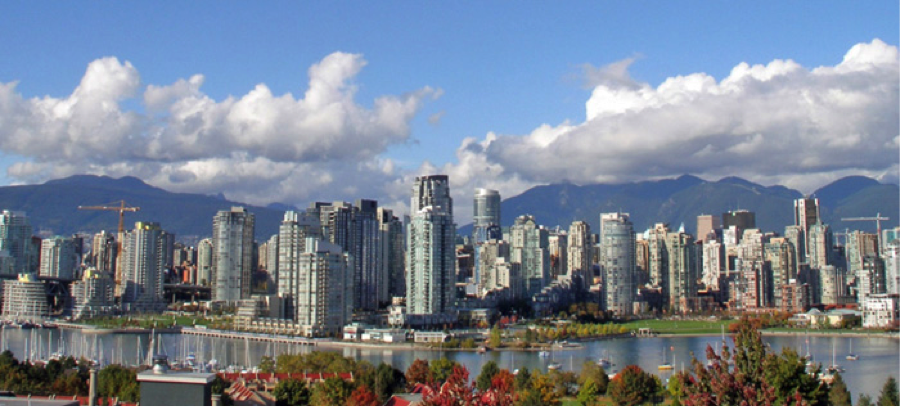 يسعدنا أن نتوجه بدعوة السادة الزملاء الباحثين والمتخصصين والمهتمين للمشاركة والإسهام في المؤتمر الدولي الذي سيعقده المركز الكندي للتدريب الأكاديمي بعنوان: (التسامح والاعتدال) بكندا-فانكوفر، وذلك بمقر جامعة سايمون فريزر في الفترة 13-16/8/2013م الموافق 6-9/10/1434هـ.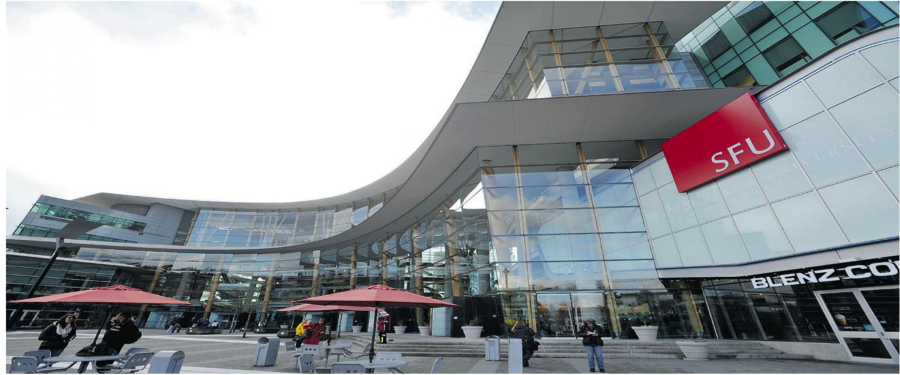 المحور الأول / التسامح والاعتدال الديني والقانونيالمحور الثاني / التسامح والاعتدال الإعلاميالمحور الثالث / التسامح والاعتدال الاجتماعيالمحور الرابع / التسامح والاعتدال الاقتصادي المحور الخامس / التسامح والاعتدال السّياسيالمحور السادس / التسامح والاعتدال التربوي:        أ.د. عبدالعزيز بن مبروك بن عاند الأحمدي – عميد شؤون الخريجين بالجامعة الإسلامية ،المدينة المنورة ، السعودية •
أ.د. مبارك بن جزاء بن عشبان الحربي – الاستاذ بجامعة الكويت ، الكويت  أ.د. 
أ.د. محمد خالد عبدالعزيز منصور – الاستاذ بالجامعة الأردنية، عمان ، الاردن •
أ.د. حميد بن محمد لحمر – الاستاذ بجامعة سيدي محمد بن عبدالله ، فاس ، المغرب •
أ.د. محمد عبدالرحيم محمد حسن – عميد كلية دار العلوم بجامعة المنيا ، مصر •
أ.د. هشام موفق حامد عوض – الاستاذ بكلية الحقوق ، جامعة دمشق سابقا ، والاستاذ بجامعة الملك عبدالعزيز ، جدة ، السعودية166- قمت بزيارة علمية دعوية للصين من الفترة من 28/5-7-6/  2013وتضمنت النشاطات الآتية : 1- زيارة المسلمين في كوانجو ، والالتقاء بالجالية العربية المسلمة هناك ، وزيارة أهم المساجد والمعاهد الشرعية .2- زيارة مدينة إيو وإلقاء محاضرة للجالية المسلمة بعنوان : " التعاملات التجارية في الواقع الصيني في ميزان الفقه الإسلامي " ، بتاريخ 30/5/2013 م ، واللقاء بالجالية المسلمة هناك ، وزيارة مساجد المدينة وخاصة مسجد إيو الكبير المشهور .3- زيارة مدينة شيآن في مقاطعة كانسو الشهيرة بالأغلبية المسلمة ، وزرت مسجد شيىآن الكبير الشهير ، والمرسوم فيه المصحف كاملا على الجدران بالرسم العثماني ، واللغة الصينية في تحفة علمية فنية متميزة ، كما وزرت الخطاط محمد قاسم في بيته ، وتعرفت عليه ، وتمت زيارة مجموعة من المساجد الأخرى ، والالتقاء بالتجار المسلمين هناك ، والتعرف على أوضاعهم المعيشية .4- زيارة مدينة لانجو الشهيرة في مقاطعة كانسو وزيارة المساجد والمسلمين وزيارة المعاهد العلمية الشرعية والاتقاء بالمدرسين ، وخاصة أكاديمية المعرفة العربية ، وألقيت فيها محاضرتين الأولى للطالبات في كلية البنات والثانية للطلاب في مبنى كلية الطلاب. 5- زرت مدينة لينشيا في مقاطعة كانسو ، وذلك لزيارة معهد الدراسات الإسلامية بلينشيا ، وعقد هناك اجتماعا مهما مع مدير المعهد والكادر التدريسي لتبادل الخبرات.6- زرت مقاطعة نينشيا الشهيرة ، ومررت بالمساجد ، والتقيت بالمسلمين ، وزرنا جامعة نينشيا الحكومية ، والتقيت بالكادر التدريسي بكلية لحقوق وتبادلنا الأفكار ، ومررنا بزيارة للجمعية العاملية للمسلمين بنينشيا ، وتعرفنا على نشاطاتها ، ثم تمت زيارة معهد نينشيا للدراسات الإسلامية وعقدت لقاء موسعا مع الأساتذة والطلاب ، ثم زرنا مشروع مبنى جامعة نينشيا الإسلامية المزمع افتتاحها في سبتمر 2013 م .7- حضرنا الحفل الختامي لمعهد نينشيا للدراسات الإسلامية ، والتقينا بلقاء مهم مع مدير العلاقات الخارجية في مقاطعة نسينشيا ، ومسؤول التعليم ، ورئيس الجمعية الإسلامية .8- زرت بكين لمقر الجمعية الإسلامية وهي المسؤولة عن الأعمال الشرعية للمسلمين تجاه الدولة المركزية في لقاء لتبادل الأفكار والخبرات .167- مناقشة رسالة الدكتوراه للطالب محمد رفيق بقسم الفقه وأصوله بكلية الشريعة بعنوان :" أحكام الوساطة في المؤسسات المالية المعاصرة ، دراسة فقهية تطبيقية ، إشراف الأستاذ الدكتور محمد نعيم ياسين ، يوم الخميس 11/7/2013 .168- مناقشة رسالة الدكتوراه للطالب أحمد زكي ابو زيد بقسم الفقه وأصوله بكلية الشريعة بعنوان :" المستجدات الطبية المتعلقة برحم المرأة من المنظور الشرعي " ، إشراف الأستاذ الدكتور محمد نعيم ياسين ، يوم الخميس 29/7/2013 .169- تحكيم بحث مرسل من مجلة الميزان التابعة لجامعة العلوم الإسلامية ، بعنوان : " الدلالات الصوتية للفرائد القرآنية جزء عم أنموذجا ، بتاريخ 15/7/2013م . 170- تحكيم بحث من مجلة المنارة بجامعة آل البيت بعنوان : سد الذريعة بين ابن القيم والشاطبي ، بتاريخ 1/7/2013م . 171- الإشراف على الطالب  خالد فلاح العازمي في قسم الفقه واصوله ، لدرجة الماجستير ، بعنوان : "      172- القيام بزيارة علمية دعوية لإيطاليا في الفترة من 1-10/8/2013 م .173- قمت بزيارة علمية أكاديمية بحثية لجامعة ليدز ، كلية الحاسب الآلي ، بدعوة من الدكتور أريك أستاذ مشارك في كلية الحاسب والباحث العالمي في معالجة اللغويات ، ولديه فريق عمل كبير من الطلبة ، وكانت الدعوة كمستشار لبعض المشاريع الإلكترونية في معالجة اللغة العربية ، وبرامج التجويد والقراءات ، وكانت الفعاليات للزيارة كالآتي : 1- لقاءات موسعة مع فريق العمل الدكتور مجدي صوالحة ، والدكتورة كلير لبحث مشاريع القرآن الكريم ، والقلقلة ، وغيرها . 2- لقاء موسع مع الدكتور اريك لعرض نظرية التعليم الإلكتروني في القراءات والتجويد ، وبحث أوجه ن المشاريع لتطوير بعض المنظومات .3- التعاون للاستفادة من مخارج الحروف والصفات لها لترجمتها للغة الإنجليزية ، وخاصة الترتيب المكاني للمخارج ، لتعلقها بورقة عمل لها في مؤتمر في فلوريدا .4- تم إلقاء محاضرة في قاعة المحاضرات بعنوان : " النظرية العامة للتعليم الإلكتروني في القراءات والتجويد " في جامعة ليدز باللغة الإنجليزية .5- تسجيل مقاطع للقلقلة ضمن مشروع بحثي فيها .174- عينت نائب عميد كلية الشريعة لشؤون الدراسات العليا للعام الجامعي 2013/2014 م اعتبارا من يوم الأحد 8/9/2013 م . 175- حكمت بحثا لمجلة الأوقاف الكويتية بعنوان : "  الوقف وأثره علي التطور العلمي  في العراق والشام (من 450هـ - 800هـ) ، بتاريخ 12/9/2013 . 176- قمت بزيارة علمية دعوية لمدينة تورنتو – كندا ، وألقيت سلسلة من المحاضرات بعنوان : " دلائل النبوة " " وأخلاق النبي –صلى الله عليه وسلم - ، " وما أرسلناك إلا رحمة للعالمين " " فن الدعوة إلى الله عز وجل " " بناء الأسرة المسلمة في الغرب " ، إضافة لخطبتي الجمعة وعيد الأضحى بتاريخ 10/10/2013 م . 177- إدارة ندوة في الدراسات العليا بكلية الشريعة بالجامعة الأردنية ، بعنوان : " آلية اختيار موضوع الرسالة الجامعية " للدكتور عبد المعز حريز ، بتاريخ 15/10/2013 .178- إدارة ندوة في الدراسات العليا بكلية الشريعة بالجامعة الأردنية ، بعنوان : " التدريس في الدراسات العليا أهدافه ، وطرائقه ، ومخرجاته " للأستاذ الدكتور محمود السرطاوي ، والأستاذ الدكتور عزمي طه السيد ، والأستاذ الدكتور شرف القضاة  ، بتاريخ 20/10/2013 م .179- إدارة ندوة في الدراسات العليا بكلية الشريعة بالجامعة الأردنية ، بعنوان : " التفسير وعلوم القرآن منهج البحث وتحقيق المخطوطات والتعامل مع المصادر ، بمشاركة الأستاذ الدكتور محمد خازر  المجالي ، والدكتور جهاد نصيرات ، والدكتور سليمان الدقور ، بتاريخ 30/10/2013م .180- المشاركة مع الدكتور مجدي صوالحة في مشروع عمل بعنوان : " معهد الإقراء الإلكتروني العالمي " مقدم للهيئة العامة للكتاب والسنة بالكويت ، بتاريخ 18/10/2013 م . 181- إدارة ندوة في الدراسات العليا بكلية الشريعة بالجامعة الأردنية ، بعنوان : " الفقه الإسلامي منهج البحث وتحقيق المخطوطات والتعامل مع المصادر وبمشاركة الأستاذ الدكتور عبد الله الكيلاني ، والأستاذ الدكتور عبد المجيد الصلاحين ، والدكتور عدنان العساف ، بتاريخ 10/11/2013م .182- المشاركة بإدارة الجلسة الثانية لندوة : " الدين والفلسفة " بكلية الشريعة بالتعاون مع مركز تعلم واعلم في الجامعة الأردنية ، بتاريخ 5/11/2013م . 183- أستاذ القراءات بقسم القراءات بجامعة العلوم الإسلامية العالمية بعمان الأردن للفصل الدراسي الأول 2013/2014 م ، لتدريس مادة توجيه القراءات لطلبة الماجستير.184- تحكيم ترقية الدكتور عبد علي صالح الشعباني من مشارك لأستاذ في علوم القرآن – تخصص فقه ، من جامعة تكريت ، بتاريخ 30/10/2013م . 185- تحكيم ترقية الدكتور حسن أحمد حسين الجواري من أستاذ مشارك لأستاذ في تخصص الفقه المقارن ، من جامعة تكريت ، بتاريخ 30/10/2013م .186- إدارة ندوة في الدراسات العليا بكلية الشريعة بالجامعة الأردنية ، بعنوان : "  الحديث النبوي الشريف وعلومه منهج البحث وتحقيق المخطوطات والتعامل مع المصادر " شارك فيها الأستاذ الدكتور أمين القضاة ، والدكتور سلطان العكايلة ، والدكتور عبد الكريم الوريكات ، بتاريخ 19/11/2013 م187- تحكيم رسالة الطالب سعد خالد الحيص ببرنامج الفقه المقارن وأصول الفقه ،  والتي تحمل عنوان : " جهود ابن خلدون الأصولية دراسة استقرائية تحليلية من خلال ما كتبه في مقدمته  " يوم الخميس 14/11/2013 م ، وذلك بكلية الدراسات العليا بجامعة الكويت .188- إدارة ندوة في الدراسات العليا بكلية الشريعة بالجامعة الأردنية ، بعنوان : " المدارس الأصولية في ضوء الواقع المعاصر " شارك فيها الأستاذ الدكتور فهد الجهني ، أستاذ أصول الفقه بجامعة الطائف ، والأستاذ الدكتور عبد الرحمن الكيلاني ، بتاريخ 12/11/2013 م .189- - إدارة ندوة في الدراسات العليا بكلية الشريعة بالجامعة الأردنية ، بعنوان : "  العقيدة الإسلامية ، منهج البحث وتحقيق المخطوطات والتعامل مع المصادر " شارك فيها الأستاذ الدكتور محمد أحمد الخطيب ، والدكتور عطا الله المعايطة ، والدكتور محمد نبيل العمري ، والدكتور إبراهيم برقان ، بتاريخ 5/12/2013 م.190- - إدارة ندوة في الدراسات العليا بكلية الشريعة بالجامعة الأردنية ، بعنوان : "  مهارات التعامل مع المصادر ، وقواعد التوثيق العلمي ، وقواعد المناقشات العلمية " شارك فيها ، الأستاذ الدكتور محمد عيد الصاحب ، والأستاذ الدكتور شرف القضاة ، والدكتور سري زيد الكيلاني ، بتاريخ 9/12/2013 م.191- مناقشة دكتوراه في الحديث النبوي الشريف بعنوان : " أصول فقه الحديث عند المحدثين " ، إشراف الأستاذ الدكتور شرف القضاة ، بتاريخ 10/12/2013 م .  192- قبول بحث بعنوان : " التطبيقات الفقهية للخاص في إحكام الإحكام لابن دقيق العيد " بمجلة دراسات بالجامعة الأردنية ، بتاريخ ، 9/12/2013 م ، بالاشتراك مع الباحثة أماني جوهر . 193- المشاركة بورقة عمل بعنوان : " التعجل في الفتوى " في الملتقى الثاني لدائرة الإفتاء في الأردن ، بتاريخ 23/12/2013م . 194- التعيين ضمن الهيئة الاستشارية لمجلة تأصيل ، وهي مجلة علمية محكمة تصدر في جدة ، بتاريخ 26/12/2013 م . 195- تحكيم ترقية مرسلة من جامعة تكريت من العراق ، للدكتور محمد عثمان علي ، في تخصص أصول الدين ، التفسير ، لرتبة أستاذ ، بتاريخ 29/12/2013 م . 196- تحكيم بحث مرسل من مجلة المنارة بجامعة آل البيت ، بعنوان : "أحكام العلاجات الطبية في احتساب العدة للحائض " ، بتاريخ 12/12/2103م . 197- تحكيم بحث مرسل من مجلة الشريعة والدراسات الإسلامية بجامعة الكويت بعنوان : " أثر علم المنطق في الاستدلال والاستنباط عند مجتهدي المذهب الحنبلي ، بتاريخ 28/1/2014م . 198- تحكيم أبحاث مسابقة الكويت الدولية لأبحاث الوقف ، (الدورة الثامنة) ، 1434 - 1435 هـ / 2013 - 2014م ، بتاريخ 3/2/3014 ، وذلك في الموضوع الأول : إعادة الأوقاف المغتصبة والضائعة في البلدان الإسلامية: الآليات القانونية والإدارية والاجتماعية ، (دراسة حالة) ، والموضوع الثاني : الوقف ووحدة الأمة الإسلامية ،وذلك من خلال الأبحاث الآتية : 1- إعادة ممتلكات الأوقاف بمدينة موستار ، دراسة وافية : تاريخيا, إجتماعيا و ميدانيا من خلال سجل العقارات.
: المقارنة ، سنة 1931 – سنة 2013 .2- أوقاف مصر .. تعديات وتحديات .3- إعادة الأوقاف المغتصبة والضائعة في البلدان الإسلامية: الآليات الإدارية والقانونية والاجتماعية .4- استرداد الأوقــــاف المغتصبة ، (المعوقات والوسائل) ، حالة (جمهورية مصر العربية ) .5- الوقف ، وتاريخه في الإسلام . 199- تحكيم بحث مرسل من مجلة المنارة بجامعة آل البيت ، بعنوان : " الاستعانة بالمحامين دراسة فقهية " ، بتاريخ 5/2/2014 م . 200- مراجعة بحث لمدونة الوقف الإسلامي ، للأمانة العامة للأوقاف ، وزارة الأوقاف الكويتية ، بعنوان : " الموقوف عليه ، وشروطه " البحث الخامس في المدونة ، بتاريخ ، 20/2/2014 م .201- عضو الهيئة الاستشارية لمركز أحسن للتدريب والاستشارات الدعوية في عمان الأردن ، ابتداء من 7/3/2014م . 202- المشاركة في الندوة الثانية والعشرين من ندوات بيت الزكاة الكويتي بالتعاون مع رئاسة الشؤون التركية ، من12/15/3/2014 ، والمشاركة ببحث بعنوان : " زكاة القرض الحسن " .203- المشاركة في ملتقى الإبداع والتطوير ، والذي أعدته الهيئة العامة لطباعة ونشر القرآن والسنة وعلومهما في الكويت في الفترة من 24-25/3/2014 / ، لمناقشة مشاريع الهيئة .204- التكليف الرسمي من الهيئة العامة للقرآن والسنة لكتابة تصور تفصيلي لورشة عمل حول موسوعة علوم القرآن الكريم ، بتاريخ 26/3/2014 م .205- طلب الهيئة العامة للقرآن والسنة التعديل والتطوير للنظام الأساسي للنشر العلمي ، بتاريخ 29/3/2-2014م . 206- تدقيق مصحف السوسي عن أبي عمرو مرسل من لجنة المصحف الشريف بوزارة الأوقاف الأردنية ، بتاريخ 23/3/2-2014م . 207- تحكيم ترقية في العقيدة الإسلامية لرتبة أستاذ من جامعة تكريت بالعراق ، للباحث للدكتور فرحان شهاب .208- تحكيم ترقية في الفقه الإسلامي لرتبة أستاذ من جامعة تكريت ، للباحث الدكتور ياسين حسن حمد .208- تحكيم ترقية في أصول الفقه للدكتور محمد بكر إسماعيل حبيب لرتبة أستاذ من جامعة أم القرى بالسعودية ، بتاريخ 24/4/2014م .209- تحكيم بحث من مجلة المنارة بجامعة آل البيت بعنوان : " الجدل السلمي مع غير المسلمين " بتاريخ 8/5/2014م . 210- ترأست جلسة من جلسات المؤتمر العالمي الذي تعقده جمعية المحافظة على القرآن الكريم بعنوان : " الشباب في الإسلام " ، بتاريح 10/5/2014 م . 211- تحكيم بحث بعنوان : " التدابير الشرعية لتحقيق سلامة الإنسان والوقاية من الإعاقة " ، مرسل من المجلة الأردنية في الدراسات الإسلامية ، جامعة آل البيت ، بتاريخ 20/5/2014م . 212- تحكيم كتاب مرسل من الأمانة العامة للوقف في الكويت بعنوان : " الأربعون الوقفية " بتاريخ 22/5/2014 م .213- المشاركة في ورشة عمل في القرآن الكريم وأساليب تدريسه بالتعاون بين معهد الملك عبد الله الثاني لإعداد الدعاة ، ووزارة الأوقاف ، يوم 27/5/2014 م .214- تحكيم ترقية الدكتور عبد علي صالح لرتبة أستاذ في الفقه الإسلامي – جامعة تكريت ، بتاريخ 26/5/2014 م .215- عقد دورة في مهارات البحث العلمي في يومين بواقع عشر ساعات تدريبية ، بدعوة من مؤسسة الشيخ عيد الخيرية – قطر ، بتاريخ 23-24/5/2014م .216- تحكيم ترقية مرسلة من الهيئة العامة للتعليم التطبيقي في الفقه الإسلامي لرتبة أستاذ بتاريخ 8/6/2014م .217- عضو اللجنة العلمية لموسوعة علوم القرآن الكريم ، الهيئة العامة للقرآن والسنة بالكويت ، وذلك بالتأسيس لأعمال الموسوعة بدءا بوضع الفكرة العامة والخاصة للموسوعة ، والإعداد لورشة عمل متخصصة يشارك فيها الخبراء في علوم القرآن لتوجيه العلم في الموسوعة ، ووضع المعايير اللازمة لأعمال الموسوعة من تحديد المصطلحات ، ووضع الخطة التفصيلية لها ، واستكتتاب الباحثين ، وتحكيم الأعمال ، وبقية الأعمال التي ستناط بالموسوعة ، وقد عقد الاجتماع الأول في الكويت بتاريخ 10-12/6/2014م .217- تحكيم بحث بعنوان : " شروط الربح في شركة المضاربة واقتسامه دراسة فقهية أصولية لمجلة الميزان ، بتاريخ 15/6/2104 م .218- تحكيم ترقية لعضو هيئة تدريس بجامعة تكريت بتاريخ 16/6/2014م ، في تخصص التفسير وعلوم القرآن . 219- إعادة صياغة فكرة موسوعة علوم القرآن ، ووضع أنموذج لتحكيم البحوث في الموسوعة مرسل ، لهيئة القرآن والسنة .220- تحكيم كتاب رواية ورش عن نافع من طريق الشاطبية للدكتور حاتم جلال ، مرسل من جمعية المحافظة على القرآن الكريم بالأردن .221- تحكيم ترقية لدرجة أستاذ مشارك من جامعة الملك فيصل بتاريخ 17/6/2014م .222-مناقشة رسالة ماجستير بكلية الشريعة بالجامعة الأردنية – قسم الفقه وأصوله ، بعنوان : " أحكام الإغماء في العبادات " للطالبة فوزية الحربي ، إشراف الدكتور عارف حسونة ، بتاريخ 3/8/2014م .223- مناقشة رسالة ماجستير بكلية الشريعة بالجامعة الأردنية – قسم أصول الدين – بعنوان : " زيادات النشر على الشاطبية والدرة " للطالب : محمد عبده ، إشراف الأستاذ الدكتور أحمد خالد شكري ، بتاريخ 7/8/2014 م . 224- تحكيم بحث مرسل من الأمانة العامة للوقف بعنوان : "القطاع الثالث : الوقف الخيري ، وأثره في العمل الخيري " بتاريخ 20/8/2014م . 225- تحكيم ترقية لرتبة مشارك للدكتور جبريل ميغا ، جامعة أم القرى – السعودية ، بتاريخ 29/8/2014م . 226- عينت أستاذا بقسم الفقه والأصول بكلية الشريعة بجامعة الكويت من العام الجامعي 2014/2015 م ، وباشرت العمل بتاريخ 31/8/2014م.227- تحكيم ثلاثة أبحاث مقدمة لموسوعة علوم القرآن لهيئة القرآن والسنة في الكويت بعنوان : عالم لغوي للقرآن الكريم ، ورقة عمل نحو بناء عالم لغوي خاص بالقرآن الكريم ، محمد عمر الحوارات وآخرون ، وبحث بعنوان : بناء مجموعة بيانلت قرآنية ، لمحمد عثمان حجازي وآخرون ، وبحث بعنوان : " استكشاف القرآن الكريممشروع يعمل على توظيف تقنيات المعلومات في فهم واستكشاف القرآن الكريمد. محمد عثمان علي حجازي ، بتاريخ 17/9/2014 م . 228- تحكيم ثلاثة أبحاث علمية للمنتدى السابع للوقف بعنوان : " الذمة المالية للوقف " بتاريخ 25/9/2014م . 229- طلب استكتاب من الهيئة العالمية للزكاة لبحث بتاريخ ، 26/9/2014 م ، بعنوان : " أثر الكساد في زكاة عروض التجارة " ، للندوة الثالثة والعشرين لندوات الزكاة ، والذي سيعقد في مارس 2015م . 230- قبول بحث بعنوان : " سد الذرائع وتطبيقاته في المذهب الشافعي " ، مجلة دراسات ، الجامعة الأردنية بالمشاركة مع الدكتورة حنان عبد الكريم القضاة ، بتاريخ 25/9/2014م . 231-  وضع خطة استيراتيجية لتطوير التعليم الإلكتروني بكلية الشريعة والدراسات الإسلامية بجامعة الكويت ، بتاريخ 4/10/2014م .232- رئيس لجنة تطوير التعليم الإلكتروني بكلية الشريعة بجامعة الكويت للعام الجامعي 2014/2015م . 233- رئيس لجنة تطوير المناهج والكاب الجامعي والاعتماد الأكاديمي بقسم الفقه وأصوله بكلية الشريعة بجامعة الكويت للعام الجامعي 2014/2015م . 234- عضو لجنة اعتماد المجلات العلمية والجامعات بكلية الشريعة بجامعة الكويت للعام الجامعي 2014/2015 م . 235- عضو لجنة الأبحاث في الكلية للعام الجامعي 2014/2015م ، بكلية الشريعة بجامعة الكويت . 236- نشر بحث بعنوان : " تطبيقات اللفظ الخاص في كتاب إحكام الأحكام لابن دقيق العيد " مع الباحثة أماني جوهر بمجلة دراسات ، الجامعة الأردنية ، في 3/10/2014م .237- عضو للجنة الثقافية في كلية الشريعة بجامعة الكويت للعام الجامعي 2014/2015م .238- عضو لجنة العلاقات الخارجية للعام الجامعي 2014/2015م بكلية الشريعة بجامعة الكويت . 239- عضو لجنة معادلة الجامعات والمجلات للعام الجامعي 2014/2015م بكلية الشريعة بجامعة الكويت . 240- تحكيم بحث بعنوان : " وقف أدوات الإنتاج " للمنتدى السابع للوقف التابع للأمانة العامة للوقف في الكويت ، بتاريخ 23/10/2014م .241- رئيس لجنة الدعم الفني بكلية الشريعة بجامعة الكويت للعام الجامعي 2014-2015م . 242- تحكيم دراسة مرسلة من الأمانة العامة لدول مجلس التعاون الخليجي ، بعنوان : " دبلوم محاسبة الزكاة " ، بتاريخ 22/11/2014 م . 243- رئيس الوحدة الأكاديمية للتعليم الإلكتروني بكلية الشريعة بجامعة الكويت ، بتاريخ 27/11/2014م . 244- عقد ندوة بكلية الشريعة بجامعة الكويت للدراسات العليا بدعوة من برنامج الدكتوراه في الفقه وأصوله ، بعنوان : " المشاريع البحثية " الواقع والمأمول ، بتاريخ 3/12/2014م . 245- عقد حلقة نقاشية بكلية الشريعة بجامعة الكويت من نشاطات وحدة التعليم الإلكتروني ، بعنوان : " الخطة الاستيراتيجية للتعليم الإلكتروني بكلية الشريعة بجامعة الكويت " الواقع والطموح ، بتاريخ 10/12/2014م . 246- المشرف العام على موسوعة علوم القرآن الكريم في هيئة القرآن والسنة في الكويت ، بتاريخ 15/10/2014م . 247- عضوا في لجنة المطبوعات بهيئة القرآن والسنة في الكويت بتاريخ 28/12/2104م . 248- تحكيم الأبحاث المرسلة لهيئة القرآن والسنة لورشة عمل موسوعة علوم القرآن الكريم ، التابعة لهيئة القرآن والسنة بالكويت ، بتاريخ 15/10/2014م.  249- مناقشة الطالب خالد فلاح سالم العازمي في رسالته الماجستير الموسومة بالمسؤولية الاجتماعية تجاه الإعاقات العقلية دراسة فقهية مقارنة بالقانون الكويتي ، بتاريخ 15/12/2014م . 250- نشر بحث التعليم المحوسب وأثره في الإجازات في القراءات ، في المجلة الأردنية للدراسات الإسلامية ، في المجلد (10) ، العدد (1) ربيع الثاني 2014م . 251 – مناقشة رسالة الدكتوراه ببرنامج الفقه المقارن والأصول بكلية الشريعة بجامعة الكويت بعنوان : " طلائع الأنوار شرح الدر المختار على تنوير الأبصار " لمحمد عابد السندي من أول باب البيع الفاسد إلى أول باب الإقالة ، دراسة وتحقيق للباحث محمد ضاوي العصيمي ، بتاريخ 25/12/2014 م.252- مناقشة رسالة ماجستير ببرنامج الماجستير الفقه المقارن والأصول ، بكلية الشريعة بجامعة الكويت بعنوان : " التطبيقات الفقهية للقياس في العبادات في إحكام الأحكام لابن دقق العيد ، للطالب محمد عايد البراري ، بتاريخ 2/2/2015م . 253- قبول بحث بعنوان : " منهج الاستصلاح وتطبيقاته في المذهب الشافعي " في مجلة دراسات ، بتاريخ 6/1/2015م . 254- استكتتاب بحث بعنوان : " أثر المرجعية الشرعية في الإفتاء في استقرار الأحكام في المجتمع " لجمعية علمية كويتية .255- تحكيم ترقية الدكتور إياد نمر من رتبة أستاذ مساعد إلى أستاذ مشارك من كلية الآداب ، جامعة العلوم التطبيقية ، بتاريخ 11/1/2015م . 256- تحكيم بحث مرسل من جامعة العلوم التطبيقية الأردنية الخاصة ، لمجلة جامعة العلوم التطبيقية ، بعنوان : " الفقه الإسلامي أطواره ، وتطويره " ، بتاريخ 26/2/2015م . 257- عقد دورة علمية تدريبية لأستاذات أقسام كلية الشريعة والدراسات الإسلامية بجامعة الكويت ، بعنوان : " أثر القراءات في اختلاف الأحكام الشرعية " ، بتاريخ 4/3/2015 م .258- عقد حلقة نقاشية في كلية الشريعة والدراسات الإسلامية بجامعة الكويت بعنوان : " تطوير موقع وحدة التعليم الإلكتروني لكلية الشريعة والدراسات الإسلامية " ، بتاريخ 11/3/2015م . 259- المشاركة في الندوة الثالثة والعشرين لبيت الزكاة الكويتي ، ببحث بعنوان : " أثر الكساد في زكاة عروض التجارة " ، بتاريخ 16/3/2015م.260- تقويم قاموس مصطلحات الوقف ، الجزء الأول : حرف الألف ، نسخة تجريبية مرسل من الأمانة العامة للوقف ، بتاريخ 15/3/2015م.261- تحكيم بحث مرسل من مجلة الشريعة والدراسات الإسلامية بجامعة الكويت ، بعنوان : " أثر المنطق التشريعي في توجيه الاجتهاد في فهم النص تخصيصا لعامة وتقييدا لمطلقه " ، بتاريخ 26/3/2015م . 262- دورة علمية بكلية الشريعة والدراسات الإسلامية بجامعة الكويت بعنوان : " تطبيقات في منهجية البحث العلمي " ، يومي الأحد والخميس ، 5،8/4/2015م .263- تحكيم ترقية الدكتور مشعل غنيم المطيري إلى رتبة أستاذ في أصول الفقه الإسلامي ، جامعة أم القرى ، بتاريخ 12/4/2015م . 265- وضع تصور لموسوعة الإعجاز القرآني لهيئة القرآن والسنة في الكويت بتاريخ 21/4/2015م .266- قبول بحث في مجلة دراسات بعنوان : " التفسير المصلحي للنص التشريعي وتطبيقاته في المذهب الشافعي " بالاشتراك مع الدكتورة حنان القضاة ، بتاريخ 23/3/2015م .267- قبول بحث في مجلة دراسات بالجامعة الأردنية بعنوان : " التعليل المصلحي وتطبيقاته في المذهب الشافعي " ، بالاشتراك مع الدكتورة حنان القضاة ، بتاريخ 6/5/2015م .268- قبول بحث بمجلة دراسات بالجامعة الأردنية بعنوان : " الاجتهاد المصلحي بالعرف وتطبيقاته في المذهب الشافعي " ، بالاشتراك مع الدكتورة حنان القضاة ، بتاريخ  22/4/2015 م .269- عضو فريق العمل بوصف خبير لتحكيم أبحاث الموسوعة الأصولية بوزارة الأوقاف الكويتية ، بتاريخ 29/4/2015 م .270- تحكيم ترقية الدكتور يوسف احمد البدوي لرتبة أستاذ من جامعة أم القرى بمكة المكرمة بتاريخ 15/5/2015 م .271- مناقشة الطالب سعود ذعار شعيب المطيري رسالة الدكتوراه بعنوان : " تحقيق كتاب طوالع الأنوار في شرح الدر المختار للشيخ السندي من بداية باب الخيار إلى باب البيع الفاسد ، إشراف الأستاذ الدكتور دعيج بطحي المطيري ، في 24/5/2015 م بكلية الشريعة والدراسات الإسلامية بجامعة الكويت . 272- مناقشة الطالب  بندر المطيري في رسالته بعنوان : الأدلة المختلف فيها وتطبيقاتها عند ابن دقيق العيد في إحكام الأحكام ، إشراف الدكتور خالد فالح العتيبي ، بتاريخ 24/6/2015م .273- التجديد لمدة أربع سنوات بكلية الشريعة والدراسات الإسلامية بجامعة الكويت من 2015/2016 إلى 2018/2019 م بقسم الفقه والأصول بتاريخ 22/4/2015م  .274- تحكيم الأبحاث الآتية للمسابقة الدولية لأبحاث الوقف في الكويت في دورتها الثامنة في المحور الأول : الوظيفة الاجتماعية للوقف وأثره في حل المشكلات الراهنة ، ثلاثة أبحاث ، بتاريخ 16/6/2015م .275- تحكيم بحث مرسل من مجلة كلية الشريعة والدراسات الإسلامية بجامعة الكويت ، بعنوان : " القواعد الفقهية والأصولية وأثرها في الوسطية والإعتدال في الخطاب الإسلامي المعاصر " ، بتاريخ 29/6/2015 م . 276- قبول بحث بعنوان :  "زكاة القرض الحسن ، دراسة فقهية " بمجلة دراسات بالجامعة الأردنية ، بتاريخ 30/6/2015م .277- مدير برنامج الدكتوراه في الفقه وأصوله في كلية الشريعة – جامعة الكويت ، للعام الجامعي 2015/2016م .278- عضو اللجنة الاستشارية العليا للتعيينات والترقيات بكلية الشريعة بجامعة الكويت للعام الجامعي 2015/2016م .279- عضو لجنة الترقيات بقسم الفقه والأصول بكلية الشريعة بجامعة الكويت للعام الجامعي 2015/2016م .280- مناقشة الطالبة هدى سعد سعود الحربي في رسالة الماجستير بكلية الشريعة بجامعة الكويت بعنوان : " المسائل الفقهية المبنية على الاستحسان عند الحنفية من خلال حاشية ابن عابدين كتاب البيوع ، دراسة تأصيلية استدلالية تطبيقية ، بتاريخ 20/10/2015 ، بإشراف الدكتور سعود الغبيشان العازمي .281- تحكيم بحث مرسل من مجلة الشريعة والدراسات الإسلامية بجامعة الكويت بعنوان : " مكانة الدين الإسلامي وأثره في التشريعات الأردنية " ، بتاريخ 13/10/2015م . 282- المشاركة في ملتقى النوازل الفقهية الأول بمسجد بتلة الخرينج بالعارضية بالكويت ، بمحاضرة بعنوان : " الأحكام الشرعية الطبية النسائية " بتاريخ 14/10/2015م . 283- المشاركة في تدريس مواد قسم الفقه والأصول بكلية الشريعة على مستوى البكالوريوس : مثل : أصول (1) ، (2) ، (3) ،  فقه (2) ، ولاية خاصة ، عقود المعاوضات ، عقود المشاركات ، القواعد الفقهية ، أحوال شخصية (1) ، وعلى مستوى الماجستير : مثل / أصول (5) ، وعلى مستوى الدكتوراه ، مثل : المقاصد والوسائل في الفقه الإسلامي . 284- عقد حلقة نقاشية بكلية الشريعة بجامعة الكويت ، يوم الثلاثاء ، 3/11/2015م ، بعنوان : " توثيق التدريس الإلكتروني بكلية الشريعة والدراسات الإسلامية " ، بقاعة الدكتور خالد المذكور .285- عقد دورة علمية بعنوان : " دورة تكوين الملكة الأصولية الأولى : شرح كتاب الأصول من علم الأصول للشيخ محمد بن صالح العثيمين " في مسجد صباح السالم الصباح في منطقة العارضية ، من الفترة 21-27/11/2015 م .286- عقد ندوة في الدراسات العليا لبرنامج الدكتوراه  الفقه المقارن وأصول الفقه ، بعنوان : " دور طلبة الدراسات في خدمة المجتمع " ، بالاشتراك مع الأستاذ الدكتور كمال حطاب ، والأستاذ الدكتور نور الله كورت ، والدكتور وليد الشايجي ، يوم الإثنين 30/11/2015م بقاعة الدكتور خالد المذكور .287- مناقشة ماجستير بعنوان : المسائل الفقهية في الاستحسان عند الحنفية من خلال حاشية ابن عابدين ، للطالبة هدى الحربي ، إشراف الدكتور سعد العازمي ، كلية الشريعة ، جامعة الكويت ، بتاريخ 18/12/2015م . 288- مناقشة ماجستير بعنوان : دلالة صيغ الأمر عند الأصوليين وتطبيقاتها من خلال سورة المائدة  ، للطالب عبد الرحمن صباح الصواغ  ، إشراف الدكتور سعد العازمي ، كلية الشريعة ، جامعة الكويت ، بتاريخ 20/12/2015م.289- مناقشة دكتوراه بعنوان : الدولة المدنية دراسة فقهية معاصرة  ، للطالب أحمد عبد الله العميري ، إشراف الدكتور أنور عبد السلام شعيب ، كلية الشريعة ، جامعة الكويت ، بتاريخ 10/2/2016م.290- تحكيم ترقية من جامعة تكريت للباحث عبد الله أسود خلف ، للترقية لدرجة أستاذ في التفسير ، بتاريخ 23/12/2015م . 291- تحكيم ترقية من جامعة تكريت للباحث نوح زرنان عبد الجبار ، للترقية لدرجة أستاذ في التفسير ، بتاريخ 23/12/2015م.292- تحكيم ترقية من جامعة تكريت للباحث عبد الملك عبد المجيد بكر ، للترقية لدرجة أستاذ في الفقه الإسلامي ، بتاريخ 23/12/2015م.293- تحكيم بحث بعنوان " انفـــرادات الإمـام نافـع وراوييـْه من طريق الشاطبية " ، مجلة تبيان للدراسات القرآنية ، بتاريخ 24/12/2015م .294 – استكتتاب بحث بعنوان :" دور مؤسسات الزكاة في التنمية الاقتصادية في المجتمع "  ، بتاريخ 5/2/2016م  .295- مناقشة دكتوراه بعنوان : " دراسة فقهية لقانون الهيئة العامة لمكافحة الفساد في دولة الكويت " ، للطالب بدر ناصر أحمد المنصوري  ، إشراف الدكتور وليد خالد الربيع ، كلية الشريعة ، جامعة الكويت ، بتاريخ  1/3/2016 م .  295- المشاركة في المؤتمر الدولي العاشر للزكاة بعنوان : " دور الزكاة ومؤسساتها في المسؤولية المجتمعية وأثر التخطيط الاستيراتيجي عليها " ، في الكويت 16/2/2016 في الكويت ، وقد ألقيت كلمة المشاركين في حفل الافتتاح ، وألقيت بحثا علميا بعنوان : " دور مؤسسات الزكاة في التنمية الاقتصادية في المجتمع " .296- نشر بحث بعنوان : " منهج الاستصلاح وتطبيقاته في المذهب الشافعي " ، بالاشتراك مع الدكتورة حنان عبد الكريم القضاة ، مجلة دراسات ، علوم الشريعة والقانون ، المجلد 42 ، عدد 2 ، 2015 ، بتاريخ 17/2/2016م . 297-  مناقشة ماجستير بعنوان : " مقاصد النكاح للعاقدين عن مواقع السفاح " للشيخ محمد بن عبد العزيز الكاليكوتي دراسة وتحقيق ، للطالب داود سلمان عيسى بن عيسى  ، إشراف الدكتور أنور شعيب العبد السلام  ، كلية الشريعة ، جامعة الكويت ، بتاريخ  21/2/2016 م .  298- مناقشة ماجستير بعنوان : " فتح الغفار بكشف مخبآت غاية الاختصار للإمام العلامة أحمد بن قاسم العبادي الأزهري الشافعي المتوفي 994 هـ " دراسة وتحقيق ، للطالب عبد الرحمن فيصل فهد المنير ، إشراف الدكتور خالد شجاع العتيبي ، كلية الشريعة ، جامعة الكويت ، بتاريخ  15/3/2016 م .  299- تحكيم بحث بعنوان : " دور الوقف في محاربة الغلو والتطرف " ، مرسل من الأمانة العامة للوقف ، بتاريخ 19/2/2016م .  300- المشاركة في مؤتمر كلية الشريعة والدراسات الإسلامية السنوي ، بعنوان : " أمن البلاد ، وحرمة العباد في ضوء الكتاب والسنة " ، ووضع البيان الختامي ، وعضو اللجنة التحضيرية للمؤتمر بتاريخ 2/3/2016م. 301- تحكيم بحث بعنوان  : " الاستغلال الأمثل للوقف في خدمة الأقليات المسلمة " ، مرسل من الأمانة العامة للوقف ، بتاريخ 2/4/2016م.302- مناقشة رسالة ماجستير بعنوان : " حاشية زواهر الجواهر النضائر على الأشباه والنظائر ، للشيخ صالح بن محمد التمرتاشي المتوفى سنة (1055 ) هـ ، تحقيق ودراسة ، للطالب مشاري عبد الرحمن عبد الله الدليمي ، إشراف الدكتور خالد شجاع العتيبي ، كلية الشريعة – جامعة الكويت ، بتاريخ 10/5/2016م . 303- التحرير النهائي العلمي لمدونة الوقف الإسلامي بتكليف من الأمانة العامة للوقف بالكويت بتاريخ 23/5/2016م .404 – تحكيم بحث مرسل من المجلة العلمية القانونية بالكويت ، بعنوان : " حديث الغامدية دراسة مقاصدية فقهية " ، بتاريخ 16/6/2016 م .305- تحكيم ترقية الدكتور ماهر بن عبد الغني الحربي إلى أستاذ مشارك من جامعة طيبة بالمدينة المنورة ، في تخصص الفقه ، بتاريخ 20/6/2016 م .306 – تحكيم ترقية الدكتور فهد بن عبد الله المزعل إلى رتبة أستاذ مشارك من جامعة طيبة بالمدينة المنورة ، في تخصص الفقه ، بتاريخ 25/6/2016م .307- تحكيم ترقية الدكتورة شفاء ذياب عبيد – جامعة سامراء –كلية التربية – قسم علوم القرآن لرتبة أستاذ بتاريخ 14/7/2016م . 308- مناقشة رسالة دكتوراه بعنوان : " ولاية الحاكم المتغلب في الفقه الإسلامي والقانون الدولي " ، بإشراف الدكتور دهام كريم الفضلي ، مقدمة لكلية الشريعة والدراسات الإسلامية بجامعة الكويت ، بتاريخ ، 13/10/2016م .309- نشر بحث بعنوان : " الاجتهاد المصلحي بالعرف وتطبيقاته في المذهب الشافعي  " بمجلة دراسات ، المجلد 43 ، العدد 2 ، بتاريخ ، 20/8/2016 م ، بالاشتراك مع الدكتورة حنان القضاة .310- نشر بحث بعنوان : " التعليل المصلحي وتطبيقاته في المذهب الشافعي " بمجلة دراسات ، بتاريخ المجلد 43 ، العدد 2 ، 20/8/2016 م ، بالاشتراك مع الدكتورة حنان القضاة . 311- استكتتاب من الهيئة العالمية للزكاة في الكويت للكتابة في موضوع : " تزاحم الأسباب الموجبة للزكاة في المال الواحد " ، وهو مقدم للندوة الرابعة والعشرين للبيت الزكاة الكويتي ، بتاريخ 11/10/2016 م .312- مناقشة الطالبة  التي أشرف عليها بكلية الشريعة بجامعة الكويت ، أنفال الغنيم بعنوان : " فقه السيدة عائشة من خلال سؤالاتها في الكتب الستة " ، بتاريخ ،   313- مديرا لبرنامج الدكتوراه في الفقه المقارن وأصول الفقه في كلية الشريعة والدراسات الإسلامية للعام الجامعي 2016/2017م .314- عضوا للجنة الاستشارية العليا للتعيينات والترقيات في في كلية الشريعة والدراسات الإسلامية للعام الجامعي 2016/2017م .315- عضو لجنة تطوير المناهج في كلية الشريعة والدراسات الإسلامية للعام الجامعي 2016/2017م .316- عضو لجنة المجلات المحكمة في كلية الشريعة والدراسات الإسلامية للعام الجامعي 2016/2017م .317- عضو لجنة الترقيات المشكلة من عميد الكلية بقسم الفقه والأصول  بكلية الشريعة والدراسات الإسلامية للعام الجامعي 2016/2017م .318- رئيس لجنة تطوير المناهج والكتاب الجامعي بقسم الفقه والأصول في كلية الشريعة والدراسات الإسلامية للعام الجامعي 2016/2017م .319- نشر بحث بعنوان : " زكاة القرض الحسن دراسة فقهية " في مجلة دراسات بالجامعة الأردنية في المجلد 43 ، 2 ملحق بالعدد ، 10/ 2016 م . 320- عضو لجنة تطوير التعليم الإلكتروني بكلية الشريعة والدراسات الإسلامية بجامعة الكويت ، للعام الجامعي 2016/2017م .321-  عضو في لجنة الخبراء في الموسوعة الأصولية بوزارة الأوقاف الكويتية ، للعام 2016م . 322- عضو لجنة الخبراء في موسوعة النوازل المعاصرة بوزارة الأوقاف الكويتية ، للعام 2016 م .333- تحكيم ترقية الدكتورة ساجدة طه محمود لرتبة أستاذ من كلية التربية للبنات بجامعة بغداد بتاريخ 2/11/2016م .334- تحكيم الأبحاث الآتية للمنتدى الثامن للأمانة العامة للأوقاف بتاريخ 5/11/2016 م :الشركات العائلية والوقف - هواجس ومعالجات .الشركة المساهمة الوقفية.وقف المال العام .335- إعداد خطة الدبلوم العالي في القراءات القرآنية بكلية الشريعة والدراسات الإسلامية ، بجامعة الكويت ، بتاريخ 14/11/2106 م . 336- إعداد خطتي الماجستير والدكتوراه في القراءات القرآنية بكلية الشريعة والدراسات الإسلامية ، بجامعة الكويت ، بتاريخ 16/11/2106 م .337- تحكيم الترقية المرسلة من جامعة أم القرى – مكة المكرمة لرتبة أستاذ مشارك للدكتور عبد الله المزم  في أصول الفقه الإسلامي ، بتاريخ 7/11/2016 .338- مناقشة ماجستير للطالب عبد الفتاح عمر المهدي ، بعنوان : " الأعجمية ، ومدى اعتبار الشريعة له في العبادات " إشراف الدكتور سعد سالم العازمي ، بكلية الشريعة والدراسات الإسلامية بجامعة الكويت ، بتاريخ 15/12/2016م .  339- مناقشة دكتوراه للطالب إبراهيم عبد الغفار عبد الحنان الطاهري  ، بعنوان : " تحقيق كتاب طوالع الأنوار في شرح الدر المختار للشيخ محمد عابد السندي  " ، من بداية باب الإقالة إلى نهاية باب القرض ، إشراف الدكتور  خالد فالح العتيبي ، بكلية الشريعة والدراسات الإسلامية بجامعة الكويت ، بتاريخ 20/1/2017 م .340- المشاركة في مؤتمر وزارة الأوقاف والشؤون الإسلامية في الكويت ، بعنوان : " مواجهة التطرف الفكري " ، ببحث بعنوان : " كيفية تطوير الخطط والبرامج والآليات في مواجهة التطرف الفكري " ، بتاريخ 25/1/2017 م .341- تحكيم بحث بعنوان : " أثر الحقائق العلمية في تغير الأحكام الشرعية نفخ الروح وأكثر مدة الحمل أنموذجا " ، مجلة كلية الشريعة والدراسات الإسلامية بالكويت ، بتاريخ 11/2/2017م . 342- تحكيم بحث بعنوان : " فقه التوقع عند الإمام الجويني في كتابه الغياثي "  ، مجلة كلية الشريعة والدراسات الإسلامية بالكويت ، بتاريخ 18/2/2017م . 343- مناقشة رسالة ماجستير بعنوان :" فتح الغفار بكشف مخبآت غاية الاختصار للإمام العلامة أحمد بن قاسم العبادي الأزهري الشافعي " من بداية خطبة الكتاب إلى باب بيان النجاسات " ، دراسة وتحقيق ، للطالب إبراهيم محمد صالح الحميدي ، إشراف الدكتور خالد شجاع العتيبي ، بتاريخ 12/3/2017م . 344- مناقشة رسالة ماجستير بعنوان :" أحكام المسائل الطبية الخاصة بالرجل على ضوء الفقه الإسلامي " ، للطالب محمد أحمد محمد سليمان العباد ، إشراف الدكتور خالد شجاع العتيبي ، بتاريخ : 1/4/2017م .345- تحكيم بحث مرسل من المجلة الأردنية للدراسات الإسلامية بجامعة آل البيت ، بعنوان : " أثر ضيق وقت العبادة على حق الغير ، الطهارة والصلاة أنموذجا " ، بتاريخ 15/3/2017 م.346- عضو اللجنة العلمية لمجلة أوقاف التابعة للأمانة العامة للوقف للتحضير للندوة السادسة بعنوان : " الوقف وأنظمة العمل الخيري في الغرب ، النظرية والتطبيق ، بتاريخ 12/4/2017م . 347- عضو اللجنة العلمية لفقه المسائل المستجدة ( فقه الأقليات ) ، التابعة لوزارة الأوقاف – الكويت ، بتاريخ 1/4/2017م . 348- تحكيم الترقية المرسلة من جامعة تكريت – العراق – للدكتور إبراهيم جاسم محمد لرتبة أستاذ في الفقه الإسلامي ، بتاريخ 17/4/2017م .349-  تحكيم الترقية المرسلة من جامعة تكريت – العراق – للدكتور محمد أحمد مصلح  لرتبة أستاذ في الفقه الإسلامي ، بتاريخ 17/4/2017م350- استكتاب من الهيئة العالمية لندوات الزكاة ، في الندوة الخامسة والعشرين ، بعنوان : " زكاة المال المجهول " ، بتاريخ ، 18/4/2017م . 351- المشاركة في المنتدى الثامن للوقف ، والمنعقد في بريطانيا ، بالتعاون مع معهد أكسفورد ، بدعوة كريمة من الأمانة العامة للوقف في الكويت ، بتاريخ 26- 30 /4/2017م ، وقد رأست فيها لجنة الصياغة لمحور الشركة الوقفية .352- تحكيم بحث مرسل من المجلة الأردنية للدراسات الإسلامية – جامعة آل البيت ، بعنوان : " حكم الاحتفال بالمولد النبوي دراسة فقهية مقارنة " ، بتاريخ 14/5/2017م .353- تحكيم بحث مرسل من مجلة الشريعة والدراسات الإسلامية ، بجامعة الكويت ، بعنوان : " دلالة السياق عند الحنفية " ، بتاريخ 10/6/2017م.354- تحكيم أربعة أبحاث للمسابقة الدولية العاشرة للوقف الإسلامي ، للأمانة العامة للوقف بالكويت ، في محور : " حوكمة الوقف وأثره على مؤسسات الوقف المعاصرة " ، بتاريخ 28/6/2017م . 355- مناقشة رسالة ماجستير بكلية الشريعة بجامعة الكويت بعنوان : " الفروق الفقهية عند القاضي أبي يعلى الحنبلي في كتابه : " التعليق الكبير في مسائل الخلاف بين الأئمة " من باب الاعتكاف إلى نهاية مسائل الطواف " جمعا ودراسة ، للطالب عيسى خالد أحمد الشرهان ، إشراف الدكتور أحمد الصويعي شليبك ، بتاريخ ، 5/7/2017        .356- رئيس لجنة مناقشة الطالب خالد خلف الشمري ، قانون الأحوال الشخصية الوصية ، إشراف الأستاذ الدكتور دعيج المطيري  ، بتاريخ 4/10/2017م .357- رئيس لجنة مناقشة الطالب محمدالمرشاد ، قانون الأحوال الشخصية الميراث ، إشراف الأستاذ الدكتور دعيج المطيري  ، بتاريخ 2/10/2017م.358- التجديد أربعة أشهر من 10/9/2017م ، لعضوية لجنة المسائل المستحدثة في وزارة الأوقاف في الكويت ، للإشراف على كتابة مقدمة موسوعة فقه النوازل ، والإشراف على كتابة مقدمة وحدة فقه الأقليات ، ومتابعة مراحل الاستكتتاب ومراسلة الجهات العلمية الخارجية والخبراء والباحثين للاستكتتاب في المشروع ، وإعداد كشاف فقه الأقليات المسلمة لإثراء المكتبة المسلمة ، وخدمة الباحثين في المجال الشرعي ، وإعداد تصور لإقامة ورشة العمل الثانية لمشروع النوازل الفقهية .359- التجديد للعام الجامعي 2017/2018 م ، مديرا لبرنامج الدكتوراه في الفقه الإسلامي وأصول الفقه بكلية الشريعة والدراسات الإسلامية بجامعة الكويت .360- تحكيم بحث بعنوان : " إزالة اللبس عن ظاهرة التذكير والتأنيث في القراءات العشر المتواترة " للمجلة الأردنية بجامعة آل البيت ، بتاريخ 10/8/2017م .361- تحكيم بحث بعنوان : " القواعد الفقهية المتعلقة بالتصرف المالي  " للمجلة الأردنية بجامعة آل البيت ، بتاريخ 15/8/2017م.362- القيام بزيارة علمية لبريطانيا من الفترة 26/8-3/9/2017 تضمنت تسجيل حلقات في فضائية الحوار عن العيد وأحكامه والحج ومعانيه وزيارة أهم المراكز الإسلامية في لندن من الفترة 26/8/2017إلى 3/9/2017م.      عمان – الأردن – الجامعة الأردنية – كلية الشريعة – قسم الفقه وأصوله .363- مناقشة الطالب خالد خلف الشمري برسالته : " شرح قانون الأحوال الشخصية الكويتي " باب الوصية ، بتاريخ 2/10/2017م . 364- إدارة ندوة بكلية الشريعة والدراسات الإسلامية بعنوان : " قانون الأحوال الشخصية ، والقانون المدني الكويتي " الدوافع والحاجات والمنهج ، بتاريخ 3/10/2017م ، وبمشاركة الأستاذ الدكتور محمد عثمان شبير ، والأستاذ الدكتور عبد الله الصيفي ، والأستاذ الدكتور إبراهيم البديوي . 364- تحكيم ترقية مرسلة من جامعة أم القرى للدكتورة نورة بنت زيد الرشود ، للترقية لرتبة أستاذ بتاريخ 19/10/2017م . 365- الإعداد للدبلوم العالي في القراءات بكلية الشريعة والدراسات الإسلامية للعام الجامعي 2017/2018م ، بوضع تصوره ، وتفصيل خطته. 366- الإعداد للدبلوم العالي في التعريف بالإسلام وإعداد الدعاة بكلية الشريعة والدراسات الإسلامية بجامعة الكويت ، بوضع تصور عنه ، وإعداد خطته للعام الجامعي 2017/2018م .367- المشاركة في الندوة الخامسة والعشرين لبيت الزكاة الكويتي في 25/10/2017 م والمقام في تركيا – استطنول ، والمشاركة ببحث بعنوان : " زكاة المال المجهول دراسة تأصيلية تطبيقية " . 368- مناقشة الطالب جاسم العتيبي بكلية الشريعة والدراسات الإسلامية بمرحلة الماجستير ، برسالته بعنوان : " تنبيه النبيه في الفرق بيم ما يجوز السلم فيه وما يجوز إقراضه لشهاب الدين الأفقهسي الشافعي المتوفى سنة 808 دراسة وتحقيق ، إشراف الدكتور خالد فالح العتيبي ، بتاريخ 5/11/2017م . 369- تحكيم بحث مرسل من مجلة دراسات بالجامعة الأردنية بعنوان : " التعويض عن ضرر العدول عن الخِطبَة ، دراسة مقارنة في قانون الأسرة الجزائري والفقه الإسلامي " بتاريخ 5/11/2017م . 370- نشر بحث بعنوان : " دور مؤسسات الزكاة في التنمية الاقتصادية في المجتمع " ، والمقدم في المؤتمر العالمي العاشر للزكاة تحت شعار : " دور الزكاة ومؤسساتها في المسئولية المجتمعية وأثر التخطيط الاستيراتيجي عليها ، في الكويت في فبراير 2016م .371- الاستكتتاب في المؤتمر  الدولي الذي ستقيمه كلية الشريعة والدراسات الإسلامية بعنوان : " الأحرف السبعة وعلاقتها بالعلوم الشرعية " ، بورقة بحثية بعنوان : " شبهات المستشرقين في الأحرف السبعة والرد عليها " ، والذي سيعقد في 12/12/2017م بالكويت . 371- تعيني عضو هيئة تحرير  مجلة الجامعة الإسلامية بالمدينة المنورة – فرع العلوم الشرعية ، بتاريخ 1/11/2017 م للعام الجامعي 2017/2018 م .372- تحكيم بحث من مجلة الشريعة والدراسات الإسلامية بجامعة الكويت بعنوان : ´ الصناعة الفقهية في فتوى الشاطبي في جواز الاشتراك في الألبان لاستخراج زبدها وسبل الاستفادة منها في القضايا المعاصرة " ، بتاريخ 24/11/2017م .373- وضع تصور لمؤتمر كلية الشريعة والدراسات الإسلامية للعام الجامعي 2-17/2018 بعنوان : " دور كلية الشريعة والدراسات الإسلامية بجامعة الكويت في خدمة المجتمع المحلي " ، مع وضع تصور لورشة عمل مصاحبة له عن تطوير مناهج كلية الشريعة والدراسات الإسلامية ، بتاريخ 25/11/2017م ، والذي سيعقد في مطلع شهر 3 /2017م .374- الإعداد للدبلوم العالي في الرقابة والتدقيق المالي الشرعي بكلية الشريعة والدراسات الإسلامية للعام الجامعي 2017/2018م ، بوضع تصوره .375 – تنقيح الخطة الاستيراتيجية لجامعة الكويت من العالم 2018/2022 بتكليف من مساعد العميد لشؤون التدريب والتطوير  بتاريخ 26/11/2017 م .376- تحكيم ترقية مرسلة من جامعة تكريت ، لجنة الترقيات المركزية ، الدكتور محمد أمين خلف ، لرتبة الأستاذية ، بتاريخ 7/12/2017م .377- الإعداد للدبلوم العالي في الإرشاد والإصلاح الأسري بكلية الشريعة والدراسات الإسلامية للعام الجامعي 2017/2018م ، بوضع تصوره ، بتاريخ 15/12/2017 م .378- القيام بزيارة علمية دعوية لكلية مندناو الحديثة في باغديان – مندناو – الفلبين من الفترة 12-21/1/2018 م .379- تحكيم بحث بعنوان : " التكبير عند الختم بين إثبات القراء وإقرار الفقهاء وإنكار المحدثين " مرسل من مجلة تبيان القرآنية بالرياض ، بتاريخ 25/1/2018م .380- تحكيم بحث مرسل من مجلة الشريعة والدراسات الإسلامية بجامعة الكويت ، بعنوان : سند الانتقاء من الأقوال الفقهية وضابطه ، بتاريخ 27/2/2018م . 381- رئاسة لجنة مناقشة رسالة الدكتوراه بكلية الشريعة والدراسات الإسلامية بجامعة الكويت ، بعنوان : شرح قانون الأحوال الشخصية – مواد الميراث ، للطالب أحمد المرشاد ، إشراف الأستاذ الدكتور دعيج المطيري ، بتاريخ 4/2/2018م .382- مناقشة الطالب الطالب ولد المجتبى والذي أشرفت عليه بكلية الشريعة والدراسات الإسلامية بجامعة الكويت بعنوان : " أثر  مراعاة المقاصد الشرعية في أصول المذهب المالكي تأصيلا وتطبيقا " ، بتاريخ 11/2/2018م . 383- تحكيم بحث مرسل من مجلة الشريعة والدراسات الإسلامية بجامعة الكويت بعنوان : " الحكم التعبدي عند الإمام الشاطبي " بتاريخ 5/2/2018م . 384- رئاسة الندوة العلمية في كلية الشريعة والدراسات الإسلامية ببرنامج دكتوراه الفقه الإسلامي وأصول الفقه بعنوان : " المنهجية العلمية والمصادر والتحقيق العلمي للفقه الإسلامي " بمشاركة الأستاذ الدكتور محمود السرطاوي ، والأستا	ذ الدكتور حمد الهاجري والأستاذ الدكتور صالح العلي في 4/2/2018م . 385- تحكيم كتاب مرسل من مجلة الشريعة والقانون بجامعة الشارقة – الإمارات بعنوان : " دمج المهارات العقلية في تدريس مادة علم أصول الفقه الإسلامي " ، بتاريخ 8/2/2018م . 386- تحكيم البحث المرسل من مجلة الشريعة والقانون بجامعة الشارقة – الإمارات ، بعنوان : " التطبيقا ت المعاصرة لقاعدة درء المفاسد أولة من جلب المصالح " ، بتاريخ 9/2/2018م . 387- مناقشة رسالة ماجستير بعنوان : " التطبيقات المعاصرة لدرء المفاسد المتعارضة في مجال الأسرة " بإشراف الأستاذ الدكتور أحمد شليبك ، بتاريخ 8/2/2018م . 388- تحكيم ترقية مرسلة من جامعة تكريت ، للدكتور نجم عبد ناصر  المكدمي ، بتاريخ 1/2/2018م . 389- التنظيم لمجموعة من الندوات المنهجية في التفسير والحديث والعقيدة في المنهجية والمصادر والتحقيق العلمي بكلية الشريعة والدراسات الإسلامية ، بتاريخ 1/2/2018م . 390 – الإدارة والمشاركة في ندوة الدراسات العليا والتي يقيمها برنامج الدكتوراه في الفقه المقارن وأصول الفقه بكلية الشريعة والدراسات الإسلامية بالمشاركة مع الأستاذ الدكتور عبد المجيد السوسوة الشرفي ، وبمشاركة فاعلة من طلبة الدراسات العليا ، بتاريخ 12/2/2018م . 391- الإدارة والمشاركة في ندوة الدراسات العليا والتي يقيمها برنامج الدكتوراه في الفقه المقارن وأصول الفقه بكلية الشريعة والدراسات الإسلامية بالمشاركة مع الأستاذ الدكتور عبد المجيد السوسوة الشرفي ، بعنوان : " التجديد في المقاصد الشرعية " ،  وبمشاركة فاعلة من طلبة الدراسات العليا ، بتاريخ 20/2/2018م.392- الإدارة والمشاركة في ندوة الدراسات العليا والتي يقيمها برنامج الدكتوراه في الفقه المقارن وأصول الفقه بكلية الشريعة والدراسات الإسلامية بالمشاركة مع الأستاذ الدكتور عبد المجيد السوسوة الشرفي ، بعنوان : " فقه الموازنات الشرعية " وبمشاركة فاعلة من طلبة الدراسات العليا ، بتاريخ : 25/2/2018م .393- الإدارة والمشاركة في ندوة الدراسات العليا والتي يقيمها برنامج الدكتوراه في الفقه المقارن وأصول الفقه بكلية الشريعة والدراسات الإسلامية بالمشاركة مع الأستاذ الدكتور عز الدين الفرفور ، وبمشاركة فاعلة من طلبة الدراسات العليا ، بتاريخ 12/4/2018 م .394- الإدارة والمشاركة في ندوة الدراسات العليا والتي يقيمها برنامج الدكتوراه في الفقه المقارن وأصول الفقه بكلية الشريعة والدراسات الإسلامية في تحقيق المخطوطات الشرعية : المنهج والحاجات والأسس للأستاذ محمد عزير شمس ، بالمشاركة مع الأستاذ الدكتور سلطان العكايلة ، ، وبمشاركة فاعلة من طلبة الدراسات العليا ، بتاريخ 5/4/2018 م .395- الإدارة والمشاركة في ندوة الدراسات العليا والتي يقيمها برنامج الدكتوراه في الفقه المقارن وأصول الفقه بكلية الشريعة والدراسات الإسلامية بالمشاركة مع الأستاذ محمد عزير  شمس بعنوان : " المدرسة الهندية الشرعية ، بين الماضي والحاضر وأثرها في المدرسة الشرعية المعاصرة  ، وبمشاركة فاعلة من طلبة الدراسات العليا ، بتاريخ 7/4/2018 م .396- تحكيم ترقية مرسلة من جامعة تكريت ، لرتبة أستاذ للدكتور مؤيد نصيف جاسم ، بتاريخ 9/4/2018 م .397- الإدارة والمشاركة في ندوة الدراسات العليا والتي يقيمها برنامج الدكتوراه في الفقه المقارن وأصول الفقه بكلية الشريعة والدراسات الإسلامية بالمشاركة مع الأستاذ الدكتور عياض  بن نامي السلمي ، والأستاذ الدكتور صالح العلي ، بعنوان : التميز البحثي مفهومه ، وأسسه ومجالاته في العلوم الشرعية ، وبمشاركة فاعلة من طلبة الدراسات العليا ، بتاريخ 15/4/2018 .398- تحكيم بحث مرسل من مجلة العلوم الشرعية التابعة لمجلة الجامعة الإسلامية بالمدينة المنورة ، بعنوان : " الإعلام الجديد ، وأثره في خدمة القرآن الكريم وعلومه " بتاريخ 18/4/2018م . 399- تحكيم ترقية الدكتور زايد الهبي من رتبة مدرس إلى أستاذ مساعد بكلية التربية الأساسية التابعة لهيئة التعليم التطبيقي بالكويت ، بتاريخ 20/4/2018 .400- تحكيم ترقية من أستاذ مساعد إلى رتبة أستاذ مشارك مرسلة من جامعة طيبة بالمدينة المنورة للدكتور محمد غيلان ، بتاريخ 1/5/2018 .401 – مناقشة رسالة دكتوراه بكلية الشريعة والدراسات الإسلامية برنامج دكتوراه الفقه المقارن وأصول الفقه للطالبة صفية الحسن في رسالتها الموسومة التمويل العقاري في بنك دبي الإسلامي بدبي ، دراسة تطبيقية ميدانية ، إشراف : الأستاذ الدكتور عبد العزيز  القصار ، والأستاذ الدكتور علي الراشد ، بتاريخ 11/4/2018م .402- تحكيم بحث مرسل من مكتب نائب مدير الجامعة للأبحاث بعنوان : " الاجتهاد المقاصدي في الشريعة الإسلامية وأثره الاجتماعي " ، بتاريخ 28/4/2018م .403- تحكيم بحث مرسل مجلة جامعة الشارقة للعلوم الشرعية والدراسات الإسلامية ، بعنوان : " تضارب الفتوى بين الهيئات الشرعية للمؤسسات المالية الإسلامية وسبل مجانسته " ، بتاريخ 28/4/2018 م .404-   مناقشة رسالة دكتوراه بكلية الشريعة والدراسات الإسلامية بجامعة الكويت برنامج دكتوراه الفقه المقارن وأصول الفقه للطالب بندر  مناحي ذعار المطيري ، في رسالته الموسومة بتخريج الفروع على الأصول عند الإمام الكاساني في كتابه : " بدائع الصنائع في ترتيب الشرائع قسم العبادات ، إشراف الدكتور خالد فالح العتيبي ، بتاريخ 8/5/2018م .405- مناقشة رسالة ماجستير بكلية الشريعة والدراسات الإسلامية بجامعة الكويت برنامج ماجستير  الفقه المقارن وأصول الفقه للطالب محمد  محسن الظفيري  في رسالته الموسومة بكتاب داعي منار البيان لجامع النسكين بالقران لأبي عبد الله شمس الدين محمد بن محمد بن محمد المعروف بابن أمير حاج ( ت: 879 ) دراسة وتحقيق ، إشراف الدكتور خالد شجاع العتيبي ، ، بتاريخ 10/5/2018 م .406- مناقشة رسالةماجستير  بكلية الشريعة والدراسات الإسلامية برنامج ماجستير الفقه المقارن وأصول الفقه للطالب عبد الله فلاح عبيد الونده ،  في رسالته الموسومة الفروق الفقهية عند القاضي أبي يعلى في كتابه : " التعليق الكبير في المسائل الخلافية بين الأئمة " كتاب الحج من مسألة " إذا ترك بعض الطواف لم يعتد به ، ولم يجبره بالدم " إلى آخر الكتاب ، بتاريخ 13/5/2018م . 407- الإعداد والتقديم لبرنامج تلفزيزني رمضاني من ثلاثين حلقة يعرض في شهر رمضان المبارك 2018 م ، في العديد من القنوات الفضائية ، بعنوان : " همسة أمل ".408- تعييني عضو هيئة تحرير مجلة الشريعة والدراسات الإسلامية بجامعة الكويت ، ابتداء من 1/9/2018 ، ولمددة عامين من تاريخه ، والقيام بوضع خطة للمساعدة في تطوير عمل المجلة ، بتحويلها إلى مجلة إلكترونيا تحكيما ، ونشرا ، وتحويلها للعالمية بتحقيق شروطها .409- تحكيم الترقية المرسلة من جامعة طيبة لترقية الدكتورة نورة العجلان في تخصص الفقه من رتبة أستاذ مساعد إلى أستاذ مشارك بتاريخ 13/5/2018م. 410- تحكيم الترقية المرسلة من جامعة الملك عبد العزيز بجدة ، للدكتورة لمياء محمد صدقة با حيدرة ، كلية الآداب والعلوم الإنسانية ، بالفيصلية ، تخصص الدراسات الإسلامية ( الفقه ) إلى رتبة أستاذ مشارك ، بتاريخ 27/5/2018م . 411- مناقشة رسالة دكتوراه بكلية الشريعة الدراسات الإسلامية بجامعة الكويت ، بعنوان : " قانون الأحوال الشخصية الكويتي ، دراسة تعريفية تأصيلية ، للطالبة تهاني معيض ، إشراف الأستاذ الدكتور دعيج بطحي المطيري ، بتاريخ 25/6/2018م . 412- مناقشة رسالة الماجستير بكلية الشريعة والدراسات الإسلامية بجامعة الكويت ، بعنوان : " أثر اختلاط الحلال الحرام في الشركات المساهمة والمشاريع التنموية " ، للطالب محمد مداد الهاجري ، إشراف الدكتور راشد العميري ، بتاريخ 27/6/2018م . 413- تحكيم كتاب بعنوان : " المدخل إلى الفقه الإسلامي ومصادره " مرسل من كلية الحقوق ، قسم الدراسات الإسلامية بجامعة الإمارات العربية المتحدة ، العين ، بتاريخ 21/6/2018م .414- رئاسة لجنة مناقشة الدكتوراه للطالبة أماني العنزي بكلية الشريعة والدراسات الإسلامية بجامعة الكويت بعنوان : " أثر المتغيرات العلمية في مسائل الطهارة " إشراف الأستاذ الدكتور محمد عبد الغفار الشريف ، بتاريخ 3/7/2018م .415- مناقشة رسالة ماجستير بكلية الشريعة والدراسات الإسلامية بعنوان : " حاشية العدوي على شرح ابن الشنشليلي المالكي على العشماوية " دراسة وتحقيق ، للطالب إبراهيم الشطي ، إشراف الدكتور ياسر  النشمي ، بتاريخ 15/7/2018 م .416- التجديد للإدارة برنامج الدكتوراه في الفقه وأصوله بكلية الشريعة والدراسات الإسلامية بجامعة الكويت للعام الجامعي 2018/2019 م .417- تحكيم كتابي قراءة حمزة ، وقراءة أبي جعفر مرسل من جمعية المحافظة على القرآن الكريم في الأردن بتاريخ 1/9/2018م . 418- تحكيم بحث بعنوان : " رأي الطبيب وأثره في الفتوى الموت الدماغي أنموذجا " ، بتاريخ 12/9/2018م . 419- مناقشة رسالة ماجستير بكلية الشريعة والدراسات الإسلامية بجامعة الكويت بعنوان : " الموانع في الجنايات " دراسة فقهية مقارنة ، للطالب محمد محسن العتيبي ، إشراف الأستاذ الدكتور وليد الربيع ، بتاريخ 17/9/2018م .420- مناقشة رسالة ماجستير بكلية الشريعة والدراسات الإسلامية بجامعة الكويت بعنوان : القواعد الفقهية من شرح الزركشي على مختصر الخرقي من أول قسم المعاملات المالية وحتى آخر كتاب العتق  دراسة فقهية تطبيقية ، للطالب فهد عبد الرحمن عيسى القعود  ، إشراف الدكتور سعد العازمي  ، بتاريخ 19/9/2018م421- مناقشة رسالة ماجستير بكلية الشريعة والدراسات الإسلامية بجامعة الكويت بعنوان : " التشريعات الخاصة بالطفل اللقيط مقارنة بالقانون الكويتي  " دراسة فقهية مقارنة ، للطالبة أسماء سامي الخشتي ، إشراف الأستاذ الدكتور وليد الربيع ، بتاريخ 26/9/2018م.422- عضو في العديد من اللجان العلمية والأكاديمية على مستوى قسم الفقه وأصوله أو الكلية لتطويرها ، وتنمية نشاطاتها للعام الجامعي 2018/2019م. 423- تجديد العقد في قسم الفقه وأصوله بكلية الشريعة بجامعة الكويت لمدة عامين 2019/2020- 2020/2021م . 424- تحكيم بحث مرسل من الأمانة العامة للوقف للمنتدى التاسع ، بحث بعنوان : " وقف الثروة الحيوانية " ، بتاريخ 17/10/2018 م .425- تحكيم بحث مرسل من مجلة جامعة قطر بعنوان :" المحتسب في زمن الحاكم بأمر الله الاغافقي  المالكي أنموذجا " ، بتاريخ 18/10/2018م .426-  رئاسة لجنة مناقشة الدكتوراه للطالبة طيبة محمد علي عبد الهادي  بكلية الشريعة والدراسات الإسلامية بجامعة الكويت بعنوان : " الرعاية السكنية في الفقه الإسلامي مقارنة بالقانون الكويتي  " إشراف الأستاذ الدكتور عبد الله ابداح العجمي ، بتاريخ 4/3/2019م.427- مناقشة رسالة الماجستير للطالبة أسماء عايض حمود عويد المطيري ، بعنوان : " أثر العرف في تغير الأحكام المتعلقة بالمرأو دراسة فقهية مقارنة بقانون الأحوال الشخصية الكويتي " ، إشراف الأستاذ الدكتور أحمد شليبك ، بتاريخ 20/2/2019 .428- مناقشة رسالة الماجستير للطالبة سحر مبارك سعود السبيعي ، بعنوان : " الجرائم الإلكترونية الدينية والسياسية دراسة فقهية مقارنة بالقانون الكويتي " ، إشراف الدكتور خالد فالح العتيبي ، بتاريخ ، 19/2/2019م .429- تعييني مستشارا لعميد كلية الشريعة والدراسات الإسلامية للشئون الأكاديمية من بداية الفصل الدراسي الثاني 2018/2019م .430- مناقشة رسالة الدكتوراه للطالب أحمد فتحي محمد عبد الرزاق اللهو ، والذي كنت مشرفا عليها ، بعنوان : " قانون الأحوال الشخصية الكويتي ، دراسة فقهية نقدية من الفصل الثاني ، التطليق للإيلاء إلى الباب الخامس الحضانة من المواد (123-199) ، بتاريخ 10/2/2019 م .431- مناقشة رسالة الدكتوراه للطالب فهد عبد الرحمن الحسيني – رحمه الله - ، إشراف الأستاذ الدكتور صالح العلي  ، بعنوان : " قانون الأحوال الشخصية الكويتي ، دراسة فقهية نقدية من المواد (99-123-) ، بتاريخ 10/12/2019 م.432- مناقشة رسالة الماجستير للطالب عبد الرحمن عثمان الخميس ، بعنوان : " دلالات الألفاظ في كتاب شرح صحيح البخاري لابن بطال ، أبواب العبادات ، جمع ودراسة  ،إشراف الدكتور خالد فالح العتيبي ، بتاريخ ، 28/11/2019م . 433- مناقشة رسالة الماجستير للطالب سعد القديري ، بعنوان : " اجتماع أسباب الزكاة " دراسة تأصيلية تطبيقية ، إشراف الأستاذ الدكتور كمال حطاب ، بتاريخ 15/12/2019م  . 434- المشاركة في الندوة السادسة والعشرين لقضايا الزكاة المعاصرة في الأردن بتاريخ 12/2/2019م ، والمشاركة ببحث بعنوان : " تعجيل الزكاة وتأجيلها : المسوغات والآثار ".435- صدور أعمال الندوة الخامسة والعشرين لأعمال بيت الزكاة الكويتي ، وفيها بحثي الموسوم بزكاة المال المجهول ، وذلك بتاريخ 10/3/2019م .436- رئاسة لجنة رسالة الدكتوراه للطالب مشعل محمد المطيري ، ، بعنوان : " قانون الأحوال الشخصية الكويتي ، دراسة فقهية نقدية من الباب السادس ( نفقة الأقارب ) من الكتاب الثالث الولادة وآثارها إلى الفصل الأول ( الموصى له ، من الماو : " 200-246 ) ، بتاريخ 18/3/2019 م.437- رئاسة لجنة رسالة الدكتوراه للطالب يوسف أحمد الحداد، ، بعنوان : " صكوك رأس المال الإضافي وأحكامها الفقهية ( تكييفها – حكمها – زكاتها )  إشراف الأستاذ الدكتور يوسف الصقر  ، بتاريخ 18/3/2019 م.438- مناقشة رسالة الدكتوراه في الحديث الشريف وعلومه ، للطالب مسعي نور الدين ، بعنوان : " قواعد رفع الاختلاف بين الأحاديث النبوية عند الإمام ابن القيم ، إشراف الأستاذ الدكتور مبارك سيف الهاجري ، بتاريخ ، 20/3/2019م . 439- مناقشة رسالة الماجستير للطالب بدر الدين حكيم أكنفي ، بعنوان : " البنوك الإسلامية في نيجيريا ، دراسة فقهية تحليلية ، بنك جائز نموذجا ، إشراف الأستاذ الدكتور كمال حطاب ، بتاريخ : 1/4/2019م . 440- مناقشة رسالة الماجستير بعنوان : " المعالجة الهرمونية للإناث في الفقه الإسلامي " ، للطالبة عروب طارق يوسف العمر ، إشراف الأستاذ الدكتور صالح العلي ، بتاريخ 15/4/2019م . 441- التقديم لكتاب المعاملات المالية المعاصرة للدكتور عبد العزيز القصار والدكتور عصام العنزي والدكتور علي الراشد لمجلة الشريعة والدراسات الإسلامية بتاريخ 20/2/2019م . 442- التقديم لمدونة أحكام الوقف الفقهية والصادرة من الأمانة العامة للوقف في الكويت ، والذي كنت المحرر العلمي لها ، لمجلة الشريعة والدراسات الإسلامية بجامعة الكويت . 443- التقديم للندوة السادسةوالعشرين للزكاة وفعالياتها لمجلة الشريعة والدراسات الإسلامية بجامعة الكويت في 15/2/2019م . 444- مناقشة رسالة ماجستير بعنوان : " زواهر  الجواهر حاشية على الأشباه والنظائر للشيخ صالح بن محمد التمرتاشي المتوفى سنة 1055هـ ، من كتاب الصيد والذبائح والأضحية إلى آخر المخطوط " للطالب محمد طارق الطواري ، كلية الشريعة والدراسات الإسلامية بجامعة الكويت ، إشراف الدكتور خالد فالح العتيبي ، بتاريخ 20/4/2019م.445- عقد ندوة في برنامج الدكتوراه الفقه المقارن وأصول الفقه باستضافة الأستاذ الدكتور العربي محمد الإدريسي بعنوان : " المدخل إلى الفقه المالكي وأصوله " ، بكاية الشريعة والدراسات الإسلامية بجامعة الكويت ، بتاريخ 3/4/2019م . 446- تحكيم الترقية لرتبة أستاذ من جامعة الملك عبد العزيز  للدكتوره فاطمة الجلسي الحربي ، في تخصص الفقه الإسلامي ، بتاريخ 14/4/2019م . 447- تحكيم الترقية لرتبة أستاذ مشارك للدكتور إبراهيم الشرقاوي ، من جامعة طيبة ، المدينة المنورة ، بتاريخ 10/4/2019م . 448- طلب استكتتاب لمخطط موضوع : " الزكاة وعلاقتها بغير المسلمين " من الأمانة العامة لندوات الزكاة بتاريح ، 14/4/2019م . 449- تحكيم بحث مرسل من مجلة الجامعة الإسلامية بالمدينة المنورة بعنوان : " الاستدلال بالاستحسان دراسة تطبيقية مقارنة بين مدرستي الحنفية والشافعية " ، بتاريخ 18/4/2019 م .450- تحكيم بحث من نائب رئيس جامعة الكويت للشؤون العلمية لغايات دعم البحث العلمي بعنوان : " التخبيب للزوجة دراسة فقهية مقارنة بقانون الأحوال الشخصية الكويتي " بتاريخ 15/4/2019 م .450- تحكيم الترقية المرسلة من جامعة أم القرى للدكتور خالد البابطين في تخصص الفقه إلى رتبة أستاذ ، بتاريخ 23/5/2019م .451 – تحكيم بحث بعنوان التكييف الفقهي للسرقة الإلكترونية مرسل من المجلة الأردنية للدراسات الإسلامية بجامعة آل البيت بتاريخ 8/6/2019 م . 452 – التجديد لمدير إدارة برنامج الدكتوراه في الفقه المقارن وأصول الفقه للمرة الخامسة ، بكلية الشريعة بجامعة الكويت للعام الجامعي 2019-2020 م .453- التحكيم لترقية الدكتور سطام النامي بجامهة الملك سعود إلى رتبة أستاذ مشارك في الفقه الإسلامي بتاريخ 23/6/2019م .454- التحكيم لبحثين في المسابقة الحادية الدولية للوقف المرسلة من الأمانة العامة للوقف بالكويت بتاريخ 25/6/2019م .455- الترشيح لتحكيم برنامج ماجستير : " الدراسات الإسلامية في فقه الواقع " للاعتماد الأكاديمي ضمن لجنة من جامعة زايد – الإمارات العربية المتحدية بزيارة علمية من 21-26/9/2019م ، وقد تمت الزيارة في الموعد المحدد لكلية العلوم الإنسانية والاجتماعية بقسم دراسات العالم الإسلامي ، برئاسة الأستاذ الدكتور سعيد بسكلاوي .456- الاستكتتاب من الندوة السابعة والعشرين لقضايا الزكاة المعاصرة ، ببحث بعنوان : " المسنجدات الفقهية في مصرف العاملين على الزكاة " ، بتاريخ 20/8/2019 م .  457- تحكيم بحث بعنوان : " الإشارات في التفسير " من مجلة العلوم الشرعية بالجامعة الإسلامية بالمدينة المنورة ، بتاريخ 23/9/2019 م . 458- عضو الهيئة الاستشارية لمشروع نقاء للتعليم الإلكتروني بأستراليا . 459- مناقشة رسالة ماجستير بكلية الشريعة والدراست الإسلامية بجامعة الكويت ، للطالب سالم فهد سالم الشويع ، بعنوان : " حاشية العدوي على شرح ابن تركي المنشليلي على متن العشماوية للعلامة نور الدين علي بن أحمد الصعيدي المالكي (ت: 1189 هـ ) ، إشراف الدكتور ياسر النشمي ، بتاريخ 3/10/2019 م . 460- مناقشة الطالبة منى عجمي سعود المعصب رسالة الماجستير بكلية الشريعة والدراسات الإسلامية بجامعة الويت بعنوان : " الترخص في الفتوى دراسة تأصيلية تطبيقية على فتاوى هيئة الفتوى بمسائل المعاملات المالية بدولة الكويت ، إشراف الأستاذ الدكتور محمد خالد منصور ، بتاريخ 1/10/2019 م . 461- التجديد لستة أشهر لعضوية لجنة موسوعة النوازل الفقهية بوزارة الأوقاف الكويتية من 1/9-31-3/2020 م .462 – التجديد لمدة شهرين لعضوية الخبراء في الموسوعة الأصولية في وزارة الأوقاف الكوييتة لشهري نوفمبر وديسمبر 2019 م .463- مناقشة الطالب عبد السلام سعيد عبد الإله في رسالة الماجستير بعنوان : " يد الأمانة ويد الضمان وأثرهما في المعاملات المالية المعاصرة ، إشراف الدكتور صالح العلي ، بتاريخ 27/10/2019 بكلية الشريعة بجامعة الكويت . 464- إدارة ندوة علمية بعنوان : " البحث العلمي آفاق ورؤى " قدمها الأستاذ الدكتور أحمد السديس عميد كلية القرآ ن الكريم والدراسات الإسلامية بالجامعة الإسلامية ، بكلية الشريعة والدراسات الإسلامية ضمن أنشطة برنامج الدكتوراه في الفقه وأصول الفقه ، بتاريخ 25/10/2019 م .465- إدارة ندوة علمية بعنوان : " مهارات البحث العلمي  " قدمها الأستاذ الدكتور المثنى عبد الفتاح أستاذ التفسير وعلوم القرآن ،  بكلية القرآ ن الكريم والدراسات الإسلامية بالجامعة الإسلامية ، بكلية الشريعة والدراسات الإسلامية ضمن أنشطة برنامج الدكتوراه في الفقه وأصول الفقه ، بتاريخ 4/11/2019 م .466- إدارة ندوة علمية بعنوان : " التفسير  من الترجيح إلى التوجيه " قدمها الأستاذ الدكتور المثنى عبد الفتاح أستاذ التفسير وعلوم القرآن ،  بكلية القرآ ن الكريم والدراسات الإسلامية بالجامعة الإسلامية ، بكلية الشريعة والدراسات الإسلامية ضمن أنشطة برنامج الدكتوراه في الفقه وأصول الفقه ، بتاريخ 5/11/2019 م .467- تحكيم بحث موجه من مجلة دراسات بالجامعة الأردنية بعنوان : " أثر مفهوم المخالفة في الخلاف الفقهي " ، بتاريخ 10/12/2019م .468- القيام بالانتهاء من التنسيق لتجهيز الخطة المطورة بكلية الشريعة بجامعة الكويت ، بتاريخ 17/12/2019 . 469-  وضع الاستمارة العلمية لتقييم خطة كلية الشريعة والدراسات الإسلامية المطورة  والمشرف على تحكيم الخطة وتصحيحها في الكلية بتاريخ 24/12/2019م . 470- تحكيم الترقية الموجهة من جامعة أم القرى لرتبة أستاذ مشارك للدكتور ماهر المعيقلي في تخصص الفقه الإسلامي ، بتاريخ 26/12/2019 م . 471- تحكيم البحث الموجه من مجلة الشارقة للدراسات الإسلامية بعنوان قاهدة المنافع لها أحكام الأعيان ، بتاريخ 29/12/2109م . 472- المشاركة في الندوة السابعة والعشرين للزكاة في البحرين ببحث بعنوان : " المستجدات الفقهية للعاملين على الزكاة " دراسة فقهية قتصادية محاسبية معاصرة ، من الفترة 8-10/1/2020 م .473- رئيس اللجنة العلمية لمؤتمر مجلة الشريعة والدراسات الإسلامية بجامعة الكويت بعنوان : " المستجدات الفقهية لفيروس كورونا المستجد كوفيد 19 " ، والتي نشرت في عدد خاص صدر في 17/8/2020 م . 474- القيام بالإشراف على أول مناقشة رسالة دكتوراه في الكويت في برنامج الدكتوراه الفقه المقارن وأصول الفقه عن طريف برنامج المايكروسوفت تيمز عن بعد ، وهي رسالة الطالبة مريم عدنان القادري ، بعنوان التدابير الشرعية لمنع التفكك الأسري مقارنة بالقانون الكويتي ، بإشراف الأستاذ الدكتور عادل المطيرات ، بتاريخ 12/6/2020 م .475- مناقشة ورئاسة لجنة الماجستير في الفقه الإسمي بجامعة الكويت عن بعد ، وهي ثاني رسالة في الكلية وأول رسالة ماجستير تناقش عن بعد على مستوى الكلية بعنوان : " أسباب الاختلاف في هيئات الفتوى المعاصرة ، العبادات أنموذجا " للطالب : عثمان العوضي ، إشراف الأستاذ الدكتور وليد الربيع ، بتاريخ 12/7/2020 م .476 -تحكيم الكتاب المرسل من كلية الشريعة والقانون بجامعة الشارقة بعنوان : " الاجتهاد والتقليد والتعارض والترجيح " ، بتاريخ 1/5/2020 م . 477- تحكيم البحث المرسل من مجلة الشارقة بعنوان : " الدفع بعدم أداء الرسم القانوني للدعوى في المحاكم الشرعية الأردنية دراسة فقهية قانونية تطبيقية " بتاريخ 15/6/2020 م . 478- تحكيم بحث مرسل من مجلة الميزان بجامعة العلوم الإسلامية بعنوان : " رؤية جلالة الملك عبد الله الثاني في إظهار صورة الإسلام المشرقة ، ومخاطر ظاهرة الإسلام فوبيا من خلال خطاباته العالمية  " بتاريخ 7/7/2020 م .479- تحكيم بحث بعنوان : " محاولة تجاوز الغرر  وآثاره في عقد التأمين التجاري ليصبح عقد تأمين إسلامي في ضوء معيار أيوفي رقم : " 26 " ، مرسل من مجلة الميزان بجامعة العلوم الإسلامية العالمية بتاريخ 10/5/2020 م . 480 – تحكيم ترقية الدكتور عايد معافي جمعان الجدعاني لرتبة أستاذ مشارك في الفقه ، والمرسلة من جامعة الملك عبد العزيز بجدة ، بتاريخ 10/7/2020 م . 481 – تحكيم الترقية المرسلة من جامعة الملك خالد لرتبة أستاذ مشارك للدكتور محمد الدمنهوري بتاريخ 20/4/2020م . 482- تحكيم بحث مرسل من مجلة دراسات بالجامعة الأردنية بعنوان :  "قضايا فقهية معاصرة في وقف النقود  تحليل حالة الصكوك الوقفية " بتاريخ 6/6/2020 م . 483 – المشاركة بوضع محاور مجموعة من ورش العمل لمجلة الشريعة والدراسات الإسلامية بجامعة الكويت بتاريخ 1/7/2020م . 484- تحكيم الترقية لرتبة أستاذ مشارك للدكتور محمد الطرايرة جامعة العلوم التطبيقية الخاصة ، بتاريخ 15/4/2020م . 485- وضع الضوابط العلمية لأطروحة الماجستير ورسالة الدكتوراه لطلبة قسم الدراسات العليا بجامعة الكويت ، بتاريخ 15/7/2020م . 486- قبول بحث بعنوان : " المقاصد التحسينية وتطبيقاتها في باب الطهارة من كتاب منار السبيل لابن ضويان الحنبلي " في مجلة الشريعة والدراسات الإسلامية بجامعة الكويت بتاريخ 6/8/2020م .487- التجديد في قسم الفقه وأصوله بكلية الشريعة والدراسات الإسلامية بجامعة الكويت لمدة عام 2021/2022م . 488- المشاركة في الندوة العالمية لمنصة أريد بعنوان : " المجلات العلمية العالمية المحكمة الواقع ومجالات التطوير ، بورقة بعنوان : " رفض الأبحاث العلمية في المجلات العلمية المحكمة : الواقع ، والمسوغات ، والتحديات ، والتوصيات " يوم الجمعة 8 صفر 1442 ، الموافق 24/9/2020م .489- تحكيم بحث مرسل من مجلة الميزان – الجامعة الإسلامية العالمية – الأردن بعنوان : " تقديم الحديث الضعيف على القياس عند أبي حنيفة " دراسة تأصيلية ، بتاريخ 25/10/2020 م .490 – التجديد مدير ا لبرنامجي الدكتوراه والماجستير الفقه المقارن وأصول الفقه ، بكلية الشريعة والدراسات الإسلامية ، بجامعة الكويت للعام الجامعي 2020/2021 م ، بعد دمج البرنامجين ببرنامج واحد  بتاريخ 6/12/2020م .491- قبول بحث بعنوان :" مقاصد الاستثمار الشرعية دراسة تأصيلية تطبيقية في المصارف الإسلامية " في مجلة الميزان ، بالجامعة الإسلامية العالمية – الأردن بالاشتراك مع الباحثة هبة محمد خالد منصور ، بتاريخ 5/10/2020 م .492- رئاسة لجنة مناقشة رسالة الدكتوراه للطالب خالد عبد الله مسلم العجمي بكلية الشريعة والدراسات الإسلامية بجامعة الكويت ، إشراف الأستاذ الدكتور مبارك الحربي والدكتور أنور  الفزيع ، بعنوان : " شرح القانون المدني الكويتي – من أول القرض إلى نهاية الإيجار ، المواد من 543- 648 دراسة فقهية مقارنة بالقوانين العربية ، بتاريخ 21/12/2020م .493 -  رئاسة لجنة مناقشة رسالة الدكتوراه للطالب عبد العزيز جمال مبارك العنيزي  بكلية الشريعة والدراسات الإسلامية بجامعة الكويت ، إشراف  الدكتور راشد العميري  ، بعنوان : العام الوارد على سبب خاص – دراسة تطبيقية في الفقه الإسلامي والقانون الكويتي  " ، بتاريخ 23/12/2020 م .494- رئاسة لجنة مناقشة رسالة الدكتوراه للطالب خالد يوسف جهيم الجهيم  بكلية الشريعة والدراسات الإسلامية بجامعة الكويت ، إشراف الأستاذ الدكتور يوسف الصقر  ، بعنوان : أثر  مقاصد الشريعة في القواعد الفقهية عند الحنابلة  ، بتاريخ 30/12/2020م .495- رئاسة لجنة مناقشة رسالة الدكتوراه للطالب عبد القهار أغكو كومبا  بكلية الشريعة والدراسات الإسلامية بجامعة الكويت ، إشراف الأستاذ يوسف الصقر  ، بعنوان : " الترجيح بالمصلحة في فقه الأقليات المسلمة ، الفلبين أنموذجا " ، بتاريخ 27/12/2020م . 496- مناقشة رسالة الدكتوراه للطالبة هناء عبد الله المطوع ، بكلية الشريعة والدراسات الإسلامية بجامعة الكويت ، إشراف الأستاذ الدكتور صالح احميد العلي ، بعنوان التدابير الشرعية لحماية الطفل من خلال القانون الكويتي مقارنا بالفقه الإسلامي ، بتاريخ 12/1/2021  .497- رئاسة لجنة مناقشة رسالة الدكتوراه للطالب أنوار الله بن شمس الرحمن لودين ،  بكلية الشريعة والدراسات الإسلامية بجامعة الكويت ، إشراف الأستاذ الدكتور  علي الراشد ، بعنوان  : القانون التجاري الأفغاني الفصل الثاني من الباب الرابع ( العقود التجارية إلى آخر باب البيع ، وفيه المواد من ( 608 – 664 ) دراسة فقهية نقدية مقارنة بالقوانين المدنية العربية ، بتاريخ 4/1/2021 م . 498- مناقشة الطالبة الشفاء أحمد عبد الرحمن الشيحة ، ماجستير في الفقه المقارن وأصول الفقه إشراف الدكتور فيصل الميع ، بعنوان : " التطبيقات الأصولية في مباحث الاجتهاد والتقليد " ، بتاريخ 18/1/2021 م . 499- مناقشة الطالب أحمد راشد سعود المحيلبي ، إشراف : الأستاذ الدكتور محمد خالد منصور  مشرفا رئيسيا ، والدكتور أنور  فزيع مشرفا مشاركا ، بكلية الشريعة والدراسات الإسلامية بجامعة الكويت ، بعنوان : " القانون المدني الكويتي ( الشفعة – الحيازة حقوق الانتفاع – حقوق الارتفاق ) من المادة 891 – 970 ، دراسة فقهية نقدية مقارنة ، بتاريخ 20/1/2012 م . 500- تحكيم بحث بعنوان : " شبهات الزنا عند الحنفية مرسل من مجلة الميزان ، بجامعة العلوم الإسلامية – الردن ، بتاريخ 22/12/2020 م . 501 – تحكيم بحث بعنوان : " تسعير الخدمات الصحية للمصابين بمرض كورونا " دراسة فقهية تطبيقية ، من مجلة الدراسات الإسلامية للعلوم الإسلامية ، التابع للتعليم العالي الأردني ، وجامعة آل البيت بتاريخ 12/1/2021 م . 502- تحكيم ترقية عضو هيئة تدريس ( أستاذ مساعد ) لرتبة أستاذ مشارك في كلية سعد العبد الله للعلوم الأمنية – الكويت ،بتاريخ 20/1/20121 م . 503- التجديد لمدة سنتين عضوا في هيئة تحرير مجلة الشريعة والدراسات الإسلامية بجامعة الكويت ، لغاية 30/8/2021 م .504- تحكيم الكتاب المرسل من كلية الحقوق بجامعة الكويت بعنوان : " قانون محكمة الأسرة ( الزواج والطلاق وحقوق الأولاد ) دراسة موضوعية فقهية " بتاريخ 25/2/2021 .505- تحكيم بحث مرسل من مجلة الميزان ، بجامعة العلوم الإسلامية الأردن ، بتاريخ ، 15/3/2021 .506- تحكيم رسالة ماجستير مرسلة من كلية الدراسات العليا بكلية الشريعة بجامعة قطر  بعنوان : " جريمة التعدي على الدين الإسلامي " دراسة فقهية مقارنة بالقانون القطري ، للطالبة  فاطمة الشهواني ، بتاريخ 25/4م2021 م ، إشراف الدكتور مراد بوضاية .507- مناقشة الطالب ناصر الحربي في رسالة الدكتوراه بكلية الشريعة والدراسات الإسلامية بجامعة الكويت ، بعنوان : " أثر المقاصد في القواعد الفقهية عند الشافعية " ، إشراف الدكتور عبد الله ابداح العجمي ، بتاريخ ، 11/4/2021 م . 508- مناقشة الطالبة سارة العجمي بكلية الشريعة والدراسات الإسلامية ، بعنوان : " التعليق والإضافة في العقود المالية وتطبيقاتها المعاصرة " ، إشراف الدكتور عبد الرحمن المطيري ، بتاريخ 17/4/2021 م . 509- مناقشة الطالبة بدور  المحسين  بكلية الشريعة والدراسات الإسلامية ، بعنوان : " أحكام الشيك في الفقه الإسلامي مقارنة بالقانون الكويتي  " ، إشراف الأستاذ  الدكتور صالح العلي ، بتاريخ 19/4/2021 م . 510- الإشراف على الطالب : ناصر العصيمي في رسالة الماجستير بعنوان : " أثر المسائل الأصولية على مستجدات كورونا " بكلية الشريعة بالجامعة الأردنية ، الفصل الثاني 2021 .511- الإشراف على الطالب : عبد العزيز الحربي في رسالة الماجستير بعنوان : " أثر الضرر في فسخ العقود غير اللازمة " دراسة فقهية مقارنة ، بكلية الشريعة بالجامعة الأردنية ، الفصل الثاني 2021 .512 – تحكيم كتاب بعنوان : " فقه الزواج والطلاق مع ما عليه العمل في قانون الأحوال الإماراتي " مرسل من جامعة الشارقة ، بتاريخ 1/6/2021 م . 513- الإشراف على الطالب حمدان العازمي في رسالة الماجستير بعنوان : " نظرية التغلب في الواقع السياسي " بكلية الشريعة بالجامعة الأردنية الفصل الصيفي 2020/2021م ، بتاريخ 21/8 . 514 – رئيس لجنة مناقشة الطالب سليمان خالد الخليفي في مناقشة رسالة الدكتوراه بعنوان : " شرح القانون المدني الكويتي من الكتاب الثاني ( العقود المسماة ) إلى آخر الرجوع عن الهبة دراسة فقهية مقرنة بالقوانين العربية ، إشراف الأستاذ الدكتر خالد فالح العتيبي ، برنامج دكتوراه الفقه المقارن وأصول الفقه ، كلة الشريعة والدراسات الإسلامية بجامعة الكويت ، بتاريخ 24/7/2021 م . 515- مناقشة الطالبة نوير العتيبي في برنامج دكتوراه الفقه المقارن وأصول الفقه بجامع الكويت بعنوان : " القانون المدني الكويتي ( الملكية الشائعة وحقوق الاتفاق " دراسة فقهية مقارنة بالقوانين العربية ، إشراف الأستاذ الدكتور محمد خالد منصور ، بتاريخ 4/8/20221 م . 516 – التجديد لمدة سنة في قسم الفقه وأصوله بكلية الشريعة والدراسات الإسلامية للعام الجامعي 2022/2023 م .517- التجديد لثلاثة أشهر من 17/8-1711/2021 م في لجنة موسوعة المسائل المستحدثة ، لوضع تصورات للمكتبات الورقية والإلكترونية ، وعقد الورشة التأسيسة الأولى ـ وطباعة الكشاف العلمي ، وغيرها من الأعمال التأسيسية ، والتابعة لوزارة الأوقاف والشئون الإسلامية في دولة الكويت . 518 – مناقشة الطالب راشد فالح العجمي ، في رسالته الماجستير بعنوان : " المعاملات المالية الإلكترونية في القانون الكويتي دراسة مقارنة بالفقه الإسلامي ، إشراف الدكتور عبد الرحمن المطيري ، بتاريخ 3/8/2021 م .519- مناقشة الطلب إبراهيم العبيد في رسالته الماجستير بعنوان : " التأصيل الالفقهي لبطاقات العملات المتعددة البنك الوطني والبنك الأهلي الكويتي نموذجا ، كلية الشريعة والدراسات الإسلامية ، جامعة الكويت ، بتاريخ 24/8/2021م . 520 – التحكيم العلمي للموضوع الثاني : " الصيغ الوقفية والقطاع المصرفي " في مسابقة الكويت الدولية لأبحاث الوقف في دورتها الثانية عشرة ، بتاريخ 23/8/2021م.521- استكتاب علمي من مجمع الفقه الإسلامي   الدولي بتاريخ 20/8/2021 م في دورته الخامسة والعشرين ، بعنوان : " أثر جائحة كورونا في العبادات والأسرة والجنايات " .522- تحكيم بحث : " التطبيقات الفقهية لنظرية الاحتياط عند الحنفية " مرسل من مجلة الميزان ، التابعة لجامعة العلوم الإسلامية ، الأردن ، بتاريخ 10/8/2021 م . 523- قبول بحث بعنوان : " أثر المقاصد في القواعد الفقهية عند المالكية " في مجلة الميزان بالاشتراك مع الدكتور عبد الرحمن مزيد العازمي ، بتاريخ 16/8/2021 ، وسينشر في نيسان 2023 م . 524- قبول بحث بعنوان : " كسب الملكية انتقالا بين الأحياء ( الالتصاق ) دراسة فقهية لمواد القانون المدني الكويتي ، بالاشتراك مع الدكتورة نوير العتيبي في مجلة الشرق الأوسط للدراسات القانونية والفقهية ، بتاريخ 24/7/2021 ، وسينشر في العدد الثالث.525- مناقشة الأستاذ الدكتور عبد المحسن زبن المطيري ، رئيس قسم التفسير والحديث بجامعة الكويت ، في رسالته الماجستير في أصول الفقه في جامعة آل البيت ، قسم الفقه وأصوله ، بعنوان : " الدلالات اللفظية الوضعية وتطبيقاتها عند الإمام ابن الجوزي في كتابه زاد المسير " دراسة تحليلية تطبيقية ، بتاريخ 9/9/2021 ، إشراف الأستاذ الدكتور أحمد القرالة عميد كلية الشريعة بجامعة آل البيت . 526- مناقشة الطالبة منيرة الجناعي في رسالة الماجستير : " الصيال في الفقه الإسلامي دراسة فقهية مقارنة بالقانون الكويتي " إشراف الدكتور أحمد شليبك ، في كلية الشريعة والدراسات الإسلامية بجامعة الكويت ، بتاريخ 13/9/2021 م . 527- مناقشة الطالبة هدى الحربي في رسالتها الدكتوراه  في القانون المدني الرهن الرسمي والعيني ، بتاريخ 29/9/2021 ، بكلية الشريعة والدراسات الإسلامية بجامعة الكويت . 528- رئاسة لجنة الدكتوراه للطالب عبد الرحمن الشمري في شرح قانون الشركات الكويتي من المادة (1-102 ) مقارنة بالقوانين العربية ، بتاريخ 26/9/2021 م ، بكلية الشريعة والدراسات الإسلامية بجامعة الكويت .529 – قبول بحث بعنوان : " أثر جائحة كورونا في أحكام العبادات والأسرة والجنايات مقدم لمجمع الفقه الإسلامي الدولي بجدة ، عبر استكتاب لذلك ،  " ليعرض في الدورة الخامسة والعشرين 2021 م . 530- مناقشة الطالب فهد العجمي في رسالة الماجستير بعنوان : " صيانة المساجد " دراسة فقهية مقارنة تطبيقية في مساجد الكويت  ، إشراف الدكتور عبد الرحمن المطيري ، بتاريخ 11/11/2021م بكلية الشريعة جامعة الكويت .531- مناقشة الطالبة إيمان العجمي في رسالة الماجستير بعنوان : " اتفاقية سيداو دراسة نقدية بالفقه الإسلامي " ، إشراف الدكتور أحمد شليبك ، بتاريخ 29/11/2021 م ، بكلية الشريعة بجامعة الكويت . 532- إلقاء محاضرة بدعوة من هيئة القرآن والسنة في الكويت بعنوان : " الاستنباط الفقهي من القرآن الكريم ( آداب وضوابط ) ، بتاريخ 14/11/2021م . 533- المشاركة في مجلس نادي مداد بكلية الشريعة والدراسات الإسلامية بجامعة الكويت ، بعنوان : " تجديد علم أصول الفقه " ، بتاريخ 1/12/2021 م . 534- إدارة ندوة ببرنامج دكتوراه وماجستير الفقه المقارن وأصول الفقه بكلية الشريعة والدراسات الإسلامية بعنوان : " كيفية اختيار موضوع الرسالة العلمية الأسس ، والضوابط في الفقه الإسلامي وأصوله ، بتاريخ 15/11 /2021 م . 535- قبول بحث بعنوان : " أثر الرهن الرسمي بالنسبة للر اهن دراسة فقهية مقارنة بالقانون المدني الكويتي " في مجلة الشرق الأوسط للدراسات القانونية والفقهية ، بالاشتراك مع الدكتورة هدى الحربي ، بتاريخ 9/11/2021 م . 536- تحكيم ترقية الدكتور سعد الشبرمي إلى رتبة أستاذ مشارك ، والمرسلة من جامعة حائل ، بتاريخ 10/11/2021 م . 537- تحكيم بحث بعنوان : " أثر الوعد الملزم عند المالكية في العقود المالية المعاصرة " ، ومرسل من مجلة الميزان ، بتاريخ : 16/11/2021م . 538- مناقشة الطالب سالم غبيش العازمي ، رسالة الماجستير بعنوان : " المقاصد الشرعية الخاصة لحماية الضعفاء في البيوع " ، إشراف الأستاذ الدكتور صالح العلي ، بتاريح 6/12/2021 م .539- مناقشة الطالبة فاطمة الفليح ، كلية الشريعة والدراسات الإسلامية  ، جامعة الكويت ، ماجستير ، بعنوان : " النوازل الأسرية لأحكام فايروس كورونا " ، إشراف الأستاذ الدكتور وليد الربيع ، 3/1/2022م . 540 – وضع مادتين إجباريتين كمتطلب كلية في كلية الشريعة والدراسات الإسلامية بتكليف من عميد الكلية ، بتاريخ 13/1/2022 ، بعنونا : " فنون البحث والتحقيق " ، " التدريب الميداني " . 541- تحكيم ترقية الدكتورة ابتسام محمد أحمد الغامدي لرتبة أستاذ من جامعة أم القرى ، 15/1/2022م .542- إجراء مناقشة الطالب ناصر العصيمي ، كلية الدراسات العليا ، بالجامعة الأردنية بتاريخ 6/1/2022 م ، إشراف الأستاذ الدكتور محمد خالد منصور .543- التجديد في لجنة موسوعة النوازل الفقهية في وزارة   الأوقاف لشهري 2، 3 /2022.544 – تحكيم ترقية الدكتور إبراهيم العجلان ، لرتبة أستاذ مشرك بكلية الشريعة ، جامعة الملك عبد العزيز ، 31/1/2022 م . 545- مناقشة الطالب شمويل محمد بعنوان عادات غانا في الجنائز والنكاح والولائم ، إشراف الدكتور أحمد شليبك ، بتاريخ 6/2 / 2022م ، كلية الشريعة جامعة الكويت . 546- وضع الخطة لتشكيل لجنة موسوعة علوم القرآن لاستكمال العمل في الموسوعة بتكليف من مدير هيئة القرآن والسنة الدكتور فهد الديجاني . 547- وضع خطتين على مستوى كلية الشريعة بجامعة الكويت بتكليف من عميد الكلية الأستاذ الدكتور ياسر النشمي ، بعنوان : " فنون البحث والتحقيق ، والتدريب الميداني ، بتاريخ 17/1/2022م . 548 – رئاسة لجنة مناقشة الطالبة رقية عبد الوهاب ، بعنوان : " شرح القانون المدني الكويتي ( الكفالة والتأمين ) ، إشراف الأستاذ الدكتور إبراهيم البديوي ، والدكتور أنور الفزيع ، بتاريخ 22/1/2022م . 459- وضع خطة تفصيلية لتحصص الاقتصاد الإسلامي بتكليف من عميد الكلية الأستاذ الدكتور ياسر النشمي لكلية الشريعة والدراسات الإسلامية لاستحداث تخصص اقتصاد إسلامي كتخصص مستقل .450- مناقشة الطالبة هاجر العازمي ، في رسالتها الماجستير : " الأثر التشريعي لدليل الإجماع " إشراف الدكتور فيصل الميع ، كلية الشريعة والدراسات الإسلامية ، جامعة الكويت ، بتاريخ 24/4/2022 م . 451 – نشر بحث : " المقاصد التسحسينية وتطبيقاتها في منار السبيل لابن الضويان " ، بتاريخ 1/4/2022م .452 – قبول بحث الفروق الأصولية في العموم والخصوص ، بمجلة الميزان ، جامعة العلوم الإسلامية ، 10/4/2022 ، والدكتورة حنين محمد خالد منصور .453 – نشر أعمال الندوة السابعة والعشرين لأعمال الزكاة التابعة لبيت الزكاة الكويتي ، ونشر فيها بحثي : " المستجدات الفقهية للعاملين على الزكاة " ، بتاريخ 15/4/2022 م.454- تقييم برنامج ماجستير فقه المستقبل لكلية الآداب بجامعة زايد بالإمارات العربية المتحدة ، ضمن زيارة علمية ، ووضع التقارير الأكاديمية والاعتماد اللازم ضمن أسبوع عمل إقامة في الجامعة ، بالتعاون مع مركز الموطأ ، وبدعوة من هيئة الاعتماد الأكاديمي في وزارة التعليم العالي في الإمارات ، بتاريخ 20/9/2020 م .455- المشاركة في ندوة مجلة الشريعة والدراسات الإسلامية بعنوان : حكم الاقتطاع للعمل الخيري ، والنسبة المرصودة له ، بتاريخ 12/12/2022 .456- المشاركة في ندوة مجلة الشريعة والدراسات الإسلامية ، بعنوان :" وقف المال الحرام والذي فيه شبهات " لمناقشة بحث الدكتور محمد الفزيع في الموضوع ، بتاريخ ، 15/4/2022 م . 457- رئاسة اللجنة المركزية لعقد السمينارات لطلبة الدراسات العليا للماجستير والدكتوراه في ببرنامج الفقه المقارن وأصول الفقه من العام الجامعي 2015- ولغاية 2023 م .458- التقديم للعديد من الكتب العلمية لطلبة الماجستير والدكتوراه بعد طباعتها ، ومنها : شرح قانون الأحوال الشخصية باب الطلاق ، للدكتور فهد الحسيني . تخريج الفروع على الأصل عند الكاساني ( العبادات ) للدكتور بندر العريج . أثر المقاصد في أصول المذهب المالكي للدكتور محمد ولد الشنقيطي  .المسئولية الاجتماعية للإعاقة العقلية في ضوء الفقه الإسلامي للدكتور خالد فلاح العازمي . تراجم العلاقة مع غير المسلمين في الكتب الستة ، دراسة فقهية مقارنة ، للدكتور خالد فلاح العازمي .أثر تقنية المعلومات في تحقيق مقاصد دعوة غير المسلمين للدكتورة حنين محمد خالد منصور .قول الصحابي فيما لا مجال للرأي فيه ، للدكتورة ياسمين محمد خالد منصور .الإنكار عند الأصوليين وعلاقته بالحكم الشرعي ، للدكتور ة هبة محمد خالد منصور . الاستحسان في الزكاة وتطبيقاته الاجتهادية المعاصرة ، للدكتورة حنين محمد خالد منصور . مناهج الأصوليين في ترتيب وتناول موضوعات التعارض والترجيح للدكتورة هبة محمد خالد منصور . 459- المشاركة في معهد العالمي للدراسات الإلكترونية لخدمة القرآن والعلوم الإسلامية ، بتاريخ 10/5/2022م . 460- رئاسة لجنة مناقشة الطالب عبد العزيز الجاموس ، في رسالته الدكتوراه بعنوان : " تخريج الفروع على الأصول عند الكاساني في بدائع الصنائع " أبواب العقوبات والشهادات 
 ، إشراف الأستاذ الدكتور يوسف الصقر ، بتاريخ 11/5/2022 م . 461 ، تحكيم بحث بعنوان : " دور مؤسسات الزكاة في المجتمعات " مرسل من مجلة الميزان ، جامعة العلوم الإسلامية العالمية ، بتاريه 15/4/2022 م .462 – تحكيم بحثي : " الحسابة الإلكترونية في المواريث ، والوصية " للدكتور دعيج المطيري ، مرسل من نائب الرئيس لشؤون الأبحاث بجامعة الكويت ، بتاريخ 15/5/2022 . 463- قبول بحث بعنوان : " أثر المقاصد في القواعد الفقهية الكبرى عند المالكية " بمجلة  دراسات :علوم الشريعة والقانون ، بالجامعة الأردنية ، بتاريخ 17/5/2022، بالاشتراك مع الدكتور عبد الرحمن مزيد العازمي . 464- تحكيم ترقية مرسلة من جامعة الملك سعود ، كلية التربية ، للدكتورة مريم الشمري ، للترقية على رتبة أستاذ مشارك ، في الفقه وأصوله  بتاريخ 20/5/2022م. 465- تحكيم الترقية المرسلة من جامعة القصيم تخصص الفقه وأصوله  في قسم الدراسات الإسلامية ، للدكتور ماجد عبد الرحمن سليم سعد على رتبة أستاذ مشارك ، بتاريخ 23/5/2022 . 466- تحكيم بحث مرسل من مجلة دراسات – الجامعة الأردنية ( الشريعة والقانون ) ، بعنوان : " أثر دراسة الحالة الاجتماعية في تحقيق مناط الأحكام وتنزيلها على المكلفين – دراسة أصولية تطبيقية- " بتاريخ 30/5/2022 م . 467- تسجيل حلقة تلفزيونية في قناة المجلس في الكويت بعنوان : " تجديد علم أصول الفقه ، وعلاقته بالمقاصد التحسينية " ، استضافة الأستاذ الدكتور عبد الرزاق الشايجي ، بتاريخ 30/5/2022م . 468- مناقشة الطالب محمد محسن العجمي ، في رسالته الماجستير بعنوان : " الجهالة وأثرها في أحكام الزكاة " ، إشراف الأستاذ الدكتور حمد الهاجري ، بتاريخ 22/6/2022م.469- القيام باستشارات علمية منهجية تقييم عدد من الجامعات العربية والعالمية لصلاحيتها للابتعاث بقسم الفقه وأصوله بكلية الشريعة بجامعة الكويت ، بتاريخ 28/5/2022م . 470- رئاسة لجنة مناقشة الطالب إبراهيم بورجان ، دكتوراه في الفقه المقارن وأصول الفقه بجامعة الكويت ، كلية الشريعة ، بعنوان : " تخريج الفروع على الأصول عند الإمام الكاساني " باب المعاملات ، إشراف الأستاذ الدكتور حمد الهاجري ، بتاريخ 1/8/2022 م.471- مناقشة الطالب عبد الله الجزيمي ماجستير بكلة الشريعة جامعة الكويت ، بعنوان :" علل الأطعمة الأساسية " إشراف الدكتور وليد الشايجي ، بتاريخ 25/7/2022م .472- مناقشة الطالبة ريم الحبيب ماجستير الفقه وأصول الفقه كلية الشريعة جامعة الكويت ،  بعنوان : " العمل الخيري النسائي في الفقه الإسلامي " ، إشراف الدكتورة سوزان السمان ، بتاريخ 7/8/2022م . 472- المشاركة في ندوة مجلة الشريعة والدراسات الإسلامية بعنوان : " الذكاء الاصطناعي وأثره في خدمة العلوم الشرعية " ، بتاريخ 28/7/2022م .473- المشاركة في ندوة بعنوان : " التجديد المقاصدي ، التعريف ،و الآثار " بتنظيم من مجلة الشريعة وقسم الفقه وأصوله بكلية الشرسعة بجامعة الكويت / بتاريخ 2/8/2022م .474 – التجديد مديرا لبرنامج ماجستير ودكتوراه الفقه المقارن وأصول الفقه للعام الجامعي 2022/2023 ، بكلية الدراسات الغليا بجامعة الكويت . 475- تجديد العقد مع كلية الشريعة والدراسات الإسلامية للعام الجامعي 2023/2024 م.476- التأسيس لمؤتمر كلية الشريعة والدراسات الإسلامية بعنوان : " ظاهرة الطلاق في المجتمع الكويتي ، الأسباب والعلاج " ، بتاريخ 4/8/2022ز . 477- وضع مقررات قسم الفقه وأصوله في النماذج الخاصة بتكليف من قسم الفقه وأصوله بكلية الشريعة والدراسات الإسلامية . 478- التجديد لمدة ستة أشهر في لجنة المسائل المستحدثة بوزارة الأوقاف والشئون والمقدسات الإسلامية بالكويت من 1/8/2022 إلى 1/2 / 2023 م . 479- التأسيس لمتطلبات الاعتماد الأكاديمي التخصصي مع جهة عالمية لكلية الشريعة والدراسات الإسلامية بجامعة الكويت في 1/10/2022 م ، والقيام بتأسي مكتب خاص لذلك ، والعلم على رئاسة لجنة الاعتماد الأكاديمي في قسم الفقه وأصوله .480- قبول بحث بعنوان : " الاستحسان الأصولي في نظرية الظروف الطارئة " في مجلة دراسات ، الجامعة الأردنية ، بتاريخ 27/10/2022م ، مشاركة مع الدكتورة هبة محمد خالد منصور . 481- مناقشة الطالبة لطيفة على أحمد عبد الرحمن في رسالة الدكتوراه في الحديث النبوي الشريف بكلية الشريعة والدراسات الإسلامية بجامعة الكويت ، بتاريخ 13/10/2022م ، بعنوان : " منهج شيخ الإسلام ابن تيمية في مختلف الحديث " إشراف الأستاذ الدكتور مبارك الهاجري . 482- مناقشة الطالبة فاطمة على الوحير في رسالة الماجستير في الفقه المقارن وأصول الفقه بكلية الشريعة والدراسات الإسلامية بجامعة الكويت بتاريخ 20/10/2022م ، بعنوان : " البطالة المقنعة وأثرها في الاقتصاد الكويتي دراسة فقهية تطبيقية ، إشراف الأستاذ الدكتور صالح احميد العلي . 483- - مناقشة الطالب محمد مداد الهاجري في رسالة الدكتوراه في الفقه المقارن وأصول الفقه بكلية الشريعة والدراسات الإسلامية بجامعة الكويت ، بتاريخ 4/10/2022م ، بعنوان : " شرح قانون الشركات الكويتي – الشركة المساهمة مقارنة بالقوانين العربية  " إشراف الأستاذ الدكتور عبد الرحمن حمود المطيري .484- طلب مجمع الفقه الإسلامي الدولي في دورته الخامسة والعشرين /1444/2022 ، لعمل ملخص لخمسة أبحاث : المحور الرابع: بيان الأحكام الشرعية المتعلقة بنقل المنكرات والمعلومات الكاذبة وبثها ونشرها، وسواء أكانت المعلومات المنقولة بعلم الأطراف المنقولة عنها أم دون علمها. ، وتقديم مقترح مشروع قرار متعلق بهذا المحور ، بتاريخ 15/10/2022 ، والأبحاث المرسلة هي : بيان أحكام وسائل التواصل الاجتماعي، وضوابطها ، ونشر المعلومات والأخبار وتناقلها عبرها بغرض الإنكار، أو الإشاعة، أو الإساءة ، د. عبدالملك بن محمد السبيل ، جامعة أم القرى .وسائل التواصل الاجتماعي وضوابطها وبعض الأحكام الشرعية المتعلقة بها ، د/ هدى السيد محمد المهدي ، مدرس أصول الفقه بكلية الدراسات الإسلامية والعربية للبنات ، المنصورة - جامعة الأزهر.بيان أحكام وسائل التواصل الاجتماعي، وضوابطها ، ونشر المعلومات والأخبار وتناقلها عبرها بغرض الإنكار، أو الإشاعة، أو الإساءة ، الدكتور/ أحمد النعمة محمد النعمة ، رئيس دائرة الأصول والمناهج بمجمع الفقه السوداني .بيان أحكام وسائل التواصل الاجتماعي، وضوابطها ، ونشر المعلومات والأخبار وتناقلها عبرها بغرض الإنكار، أو الإشاعة، أو الإساءة ، أ.د.ابتسام بنت بالقاسم بن عايض القرني ، أستاذ الفقه بقسم الشريعة ، بكلية الشريعة والدراسات الإسلامية بجامعة أم القرى.بيان أحكام وسائل التواصل الاجتماعي، وضوابطها ، ونشر المعلومات والأخبار وتناقلها عبرها بغرض الإنكار، أو الإشاعة، أو الإساءة ، الأستاذ الدكتور محمد بن يحيى بن حسن النجيمي ، أستاذ ورئيس قسم القانون بكليات الشرق العربي ، والخبير بمجمع الفقه الإسلامي الدولي بجدة .  بالإضافة إلى ستة أبحاث أخرى بالعنوان نفسه . 485- تحكيم ترقية الدكتور أنس محمد الخلايلة لرتبة أستاذ / جامعة الزرقاء الأهلية ، بتاريخ 25/1/2023 م .486 – مناقشة الطالبة شهد منادي على الفليح ، رسالتها الماجستير بعنوان : " البعد النفسي – دراسة فقهية استقرائية تحليلية ، إشراف الدكتور دهام كريم الفضلي ، بكلية الشريعة – جامعة الكويت ، بتاريخ ، 8/2/2023 م . 487- مناقشة الطالب بدر حسن سالم حلو ، رسالته الماجستير بعنوان : " النزع الجبري لكلية العقار المرهون في القانون الكويتي ، دراسة فقهية ، إشراف الأستاذ الدكتور صالح احميد العلي ، والدكتور عبد الفضيل محمد أحمد ، كلية الشريعة – جامعة الكويت ، بتاريخ 12/2/2023 م . 488- حضور مناقشة الطالب عبد الهادي مدعث العجمي في رسالته الدكتوراه باعتباري مشرفا ، والتي بعنوان : " إجراءات الحماية من الإفلاس وشهره في القانون الكويتي مقارنا بالفقه الإسلامي " ، بتاريخ 15/2/2023 م . 499- حضور ندوة مجمع الفقه الإسلامي الدولي الخامسة العشرين بتاريخ 20/2/2023- 26/2/2023 م ، وقدمت أثر جائحة كورونا على العبادات والأسرة والعقوبات " ، وألقيت تلخيصا لمحور " أحكام وسائل التواصل الاجتماعي ، وضوابطها ، ونشر المعلومات والأخبار وتناقلها عبرها بغرض الإنكار، أو الإشاعة، أو الإساءة " . 489- الاستكتاب من بيت الزكاة الكويتي في دورته الثامنة والعشرين : " بعنوان "  ضوابط عقوبات عدم الالتزام الزكوي وفرض الغرامات المالية على ذلك " ، بتاريخ 1/3/2023 م . 490 – تحكيم بحث : " "مخالفات الامام البيضاوي الاصولية للامام الرازي في كتابه منهاج الوصول الى علم الاصول في القياس والادلة المختلفة فيها انموبجا, " مجلة الميزان ، جامعة العلوم الإسلامية ، بتاريخ 11/1/2-23 م .  491- مناقشة الطالب سلمان عيد محمد الدوسري في رسالته الماجستير بعنوان : " حق دفع الدعوى والتعسف في استخدامه ، دراسة فقهية مقارنة " ، إشراف الأستاذ الدكتور صالح حميد العلي ، بتاريخ 15/4/2023م . 492- مناقشة الطالب عبد المؤمن سليمان أوييولي في رسالته الماجستير بعنوان : " أثر الشخصية الاعتبارية في زكاة الشركات في الفقه الإسلامي " إشراف الأستاذ الدكتور أحمد شليبك ، بتاريخ 24/6/2023م . 493- المشاركة في مسابقة الحاج عبد الله أبو خديجة السنوية للقرآن الكريم وحفظه وإتقانه ضمن اللجنة العليا للتحكيم ، بتاريخ 9/8/2023 م .   495- المشاركة في مسابقة جامعة عمان العربية لحفظ القرآن الكريم على مستوى الأردن ، وضمن اللجنة العليا لتحكيم الجائزة ، بتاريخ 25/10/2023.496- تحكيم بحث مرسل من مجلة دراسات ( الشريعة والقانون ) الجامعة الأردنية ، بعنوان : " المباحث الأصولية عند الطوفي من خلال مختصر الترمذي القياس أنموذجا ، بتاريخ 27/10/2023 م . 497- مناقشة الطالبة ألاء نميري ، رسالة الماجستير في كلية الشريعة بجامعة الكويت ، بعنوان : " العقود المالية الذكية ، دراسة تأصيلية فقهية ، بإشراف الأستاذ الدكتور وليد الربيع والدكتورة أسماء عبد الرحمن السميط ، بتاريخ 16/10/2023 م .498- مناقشة الطالب سلمان الدوسري ، مرة أخرى ، رسالة ماجستير في كلية الشريعة بجامعة الكويت ، بعنوان : " حق دفع الدعوى والتعسف في استعماله " ، إشراف الأستاذ الدكتور صالح العلي ، بتاريخ 23/10/2023 م . 499- تحكيم موضوع : " محالفة شرط الواقف للحاجة أو الضرورة ( تأصيلا وتفريعا ) ، وهي ثلاثة أبحاث ضمن الدورة الثالثة عشرة ( 2002-2023 ) ، بتاريخ 2/11/2023 م . 500- الإشراف على عدد (6) من طلبة الدكتوراه بكلية الشريعة والدراسات الإسلامية بجامعة الكويت ، وهم : عائشة الحميدي / أثر المقاصد في أصول المذهب الشافعي عبد الأول محمد / المنحى التطبيقي لمسالك العلة عند الشافعية الشفاء أحمد الشيحة / موارد المقاصد الشرعية في المصادر الأصولية فينا محمد علي / وقف الأموال المحرمة والمشتبهة تشين لي – أم كلثوم سعيد / الأمن السيبراني دراسة تأصيلية فقهية سيكو دياكيتي /الضوابط الشرعية في مسائل العيوب عند الحنفية هاتف خلوي الأردن : 00962791518651 			  : 0796977123	هاتف خلوي الكويت 0096555248820البريد الإلكتروني : drmkhm@hotmail.com 